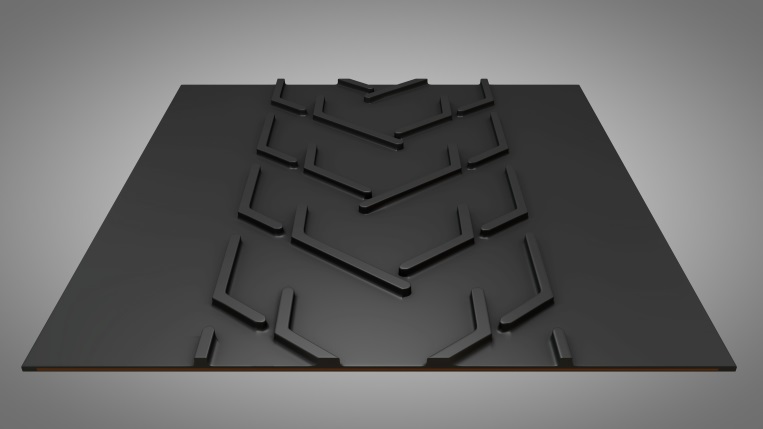 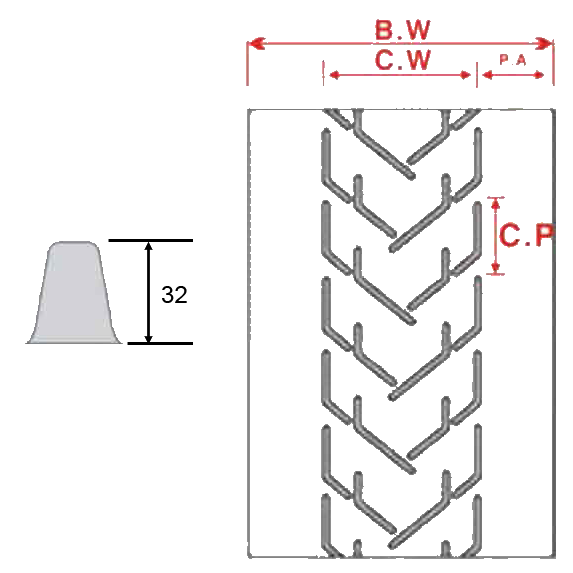 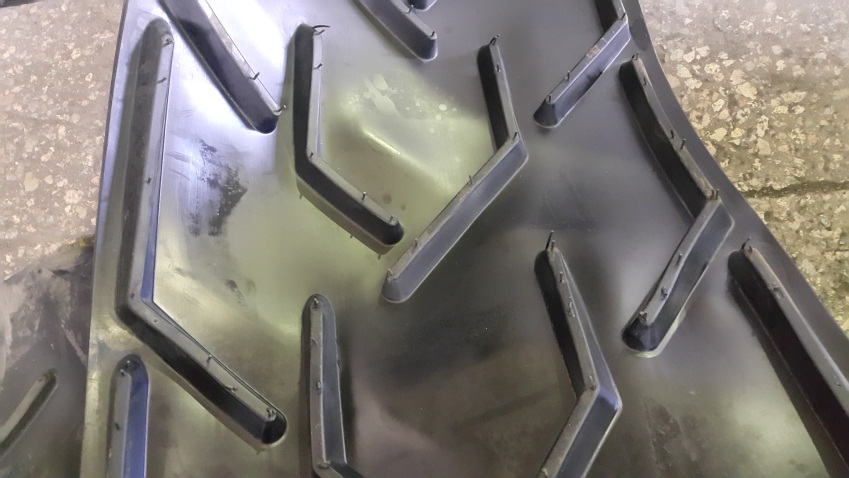 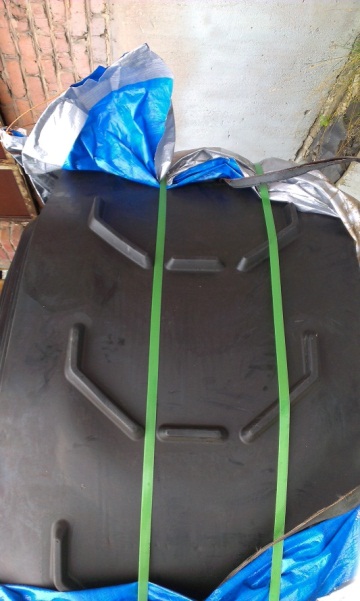 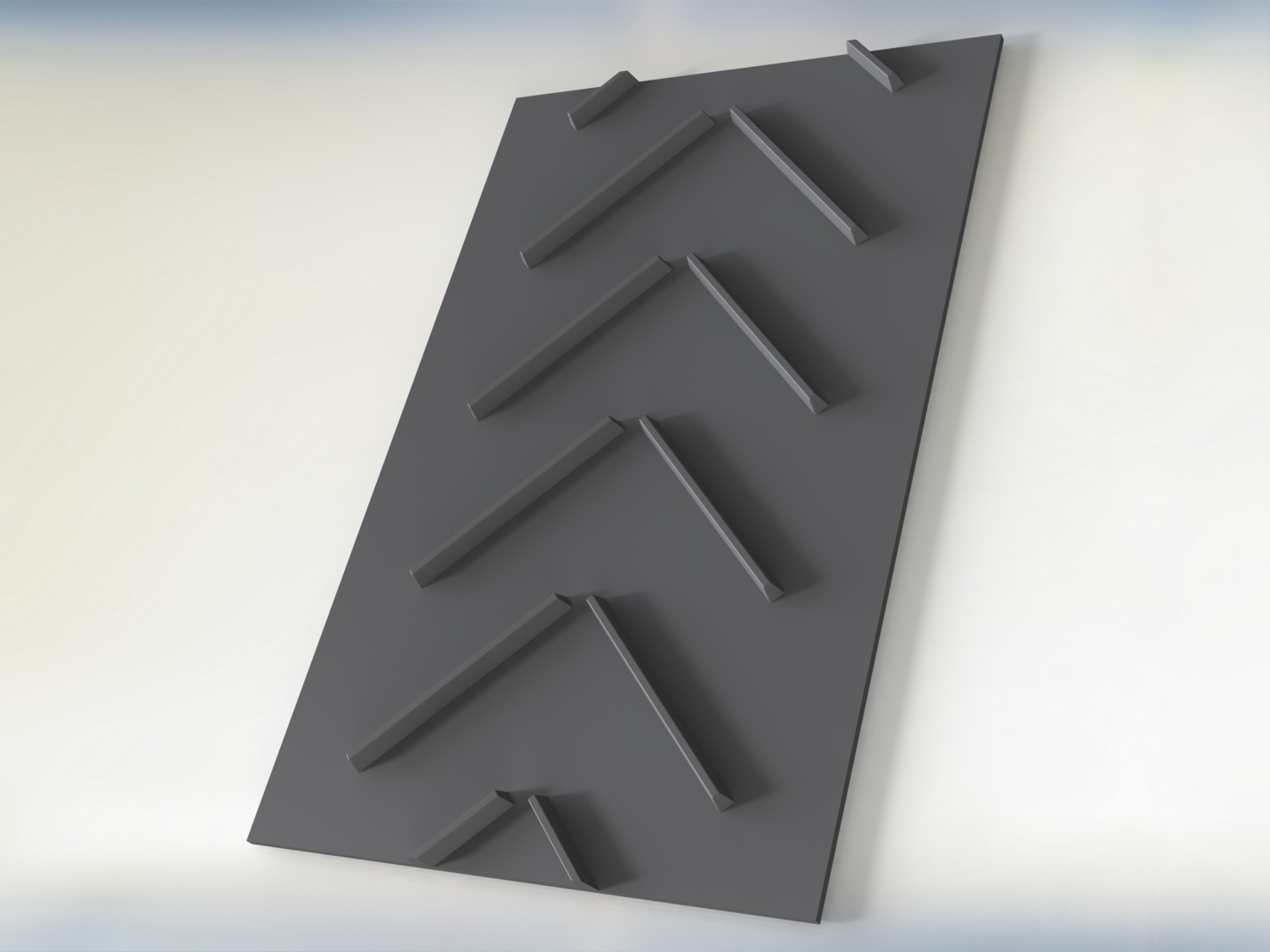 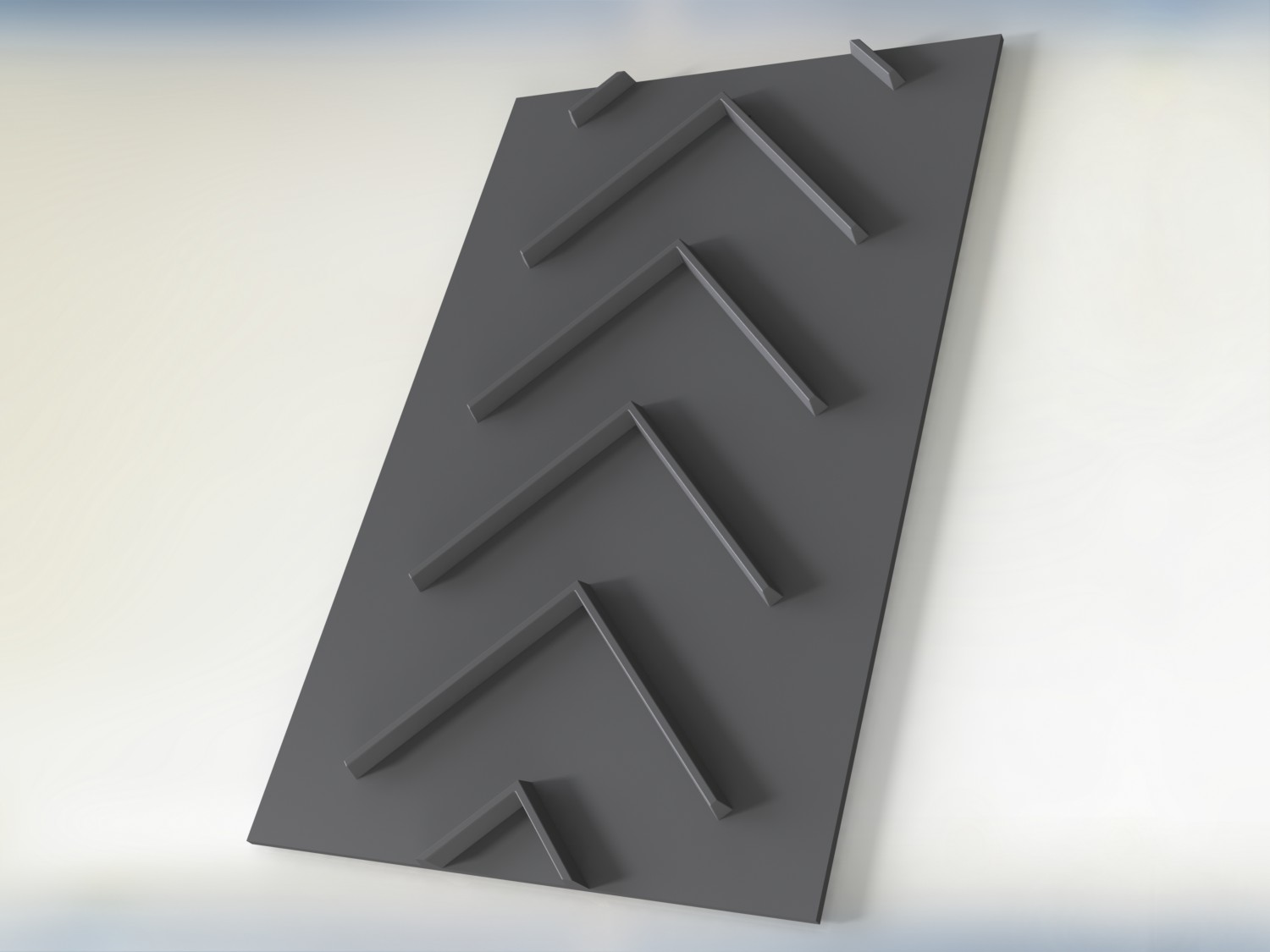 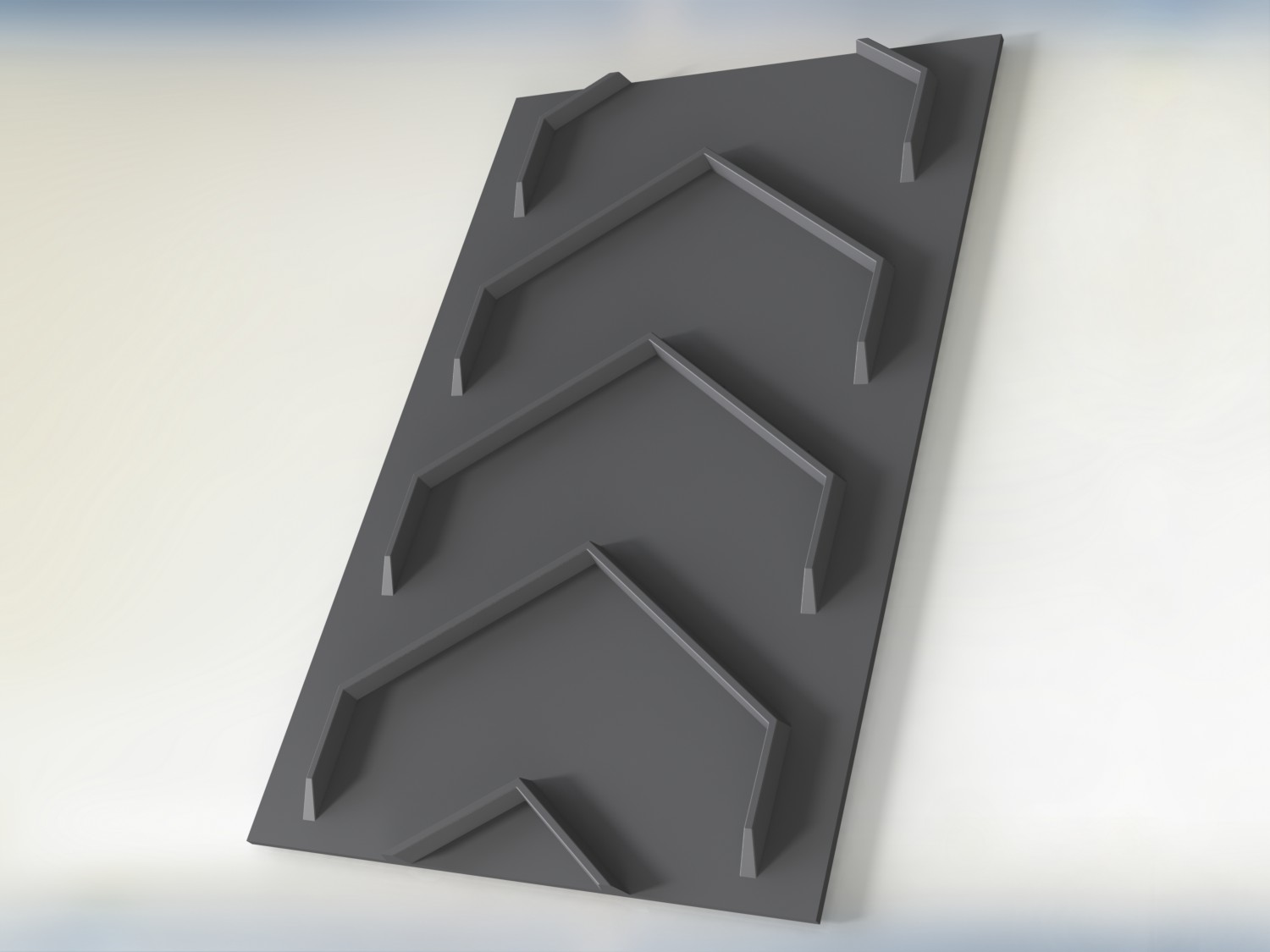 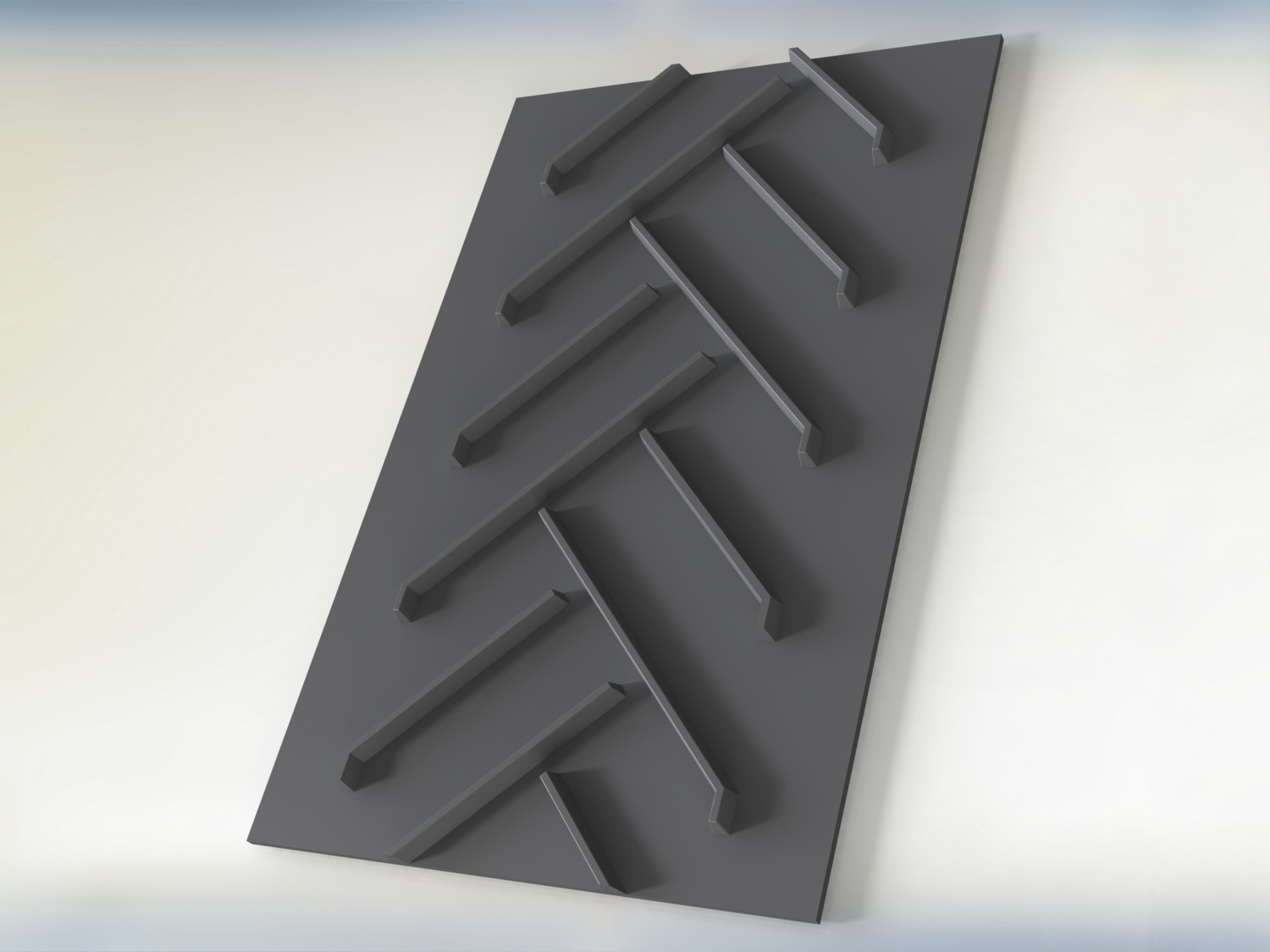 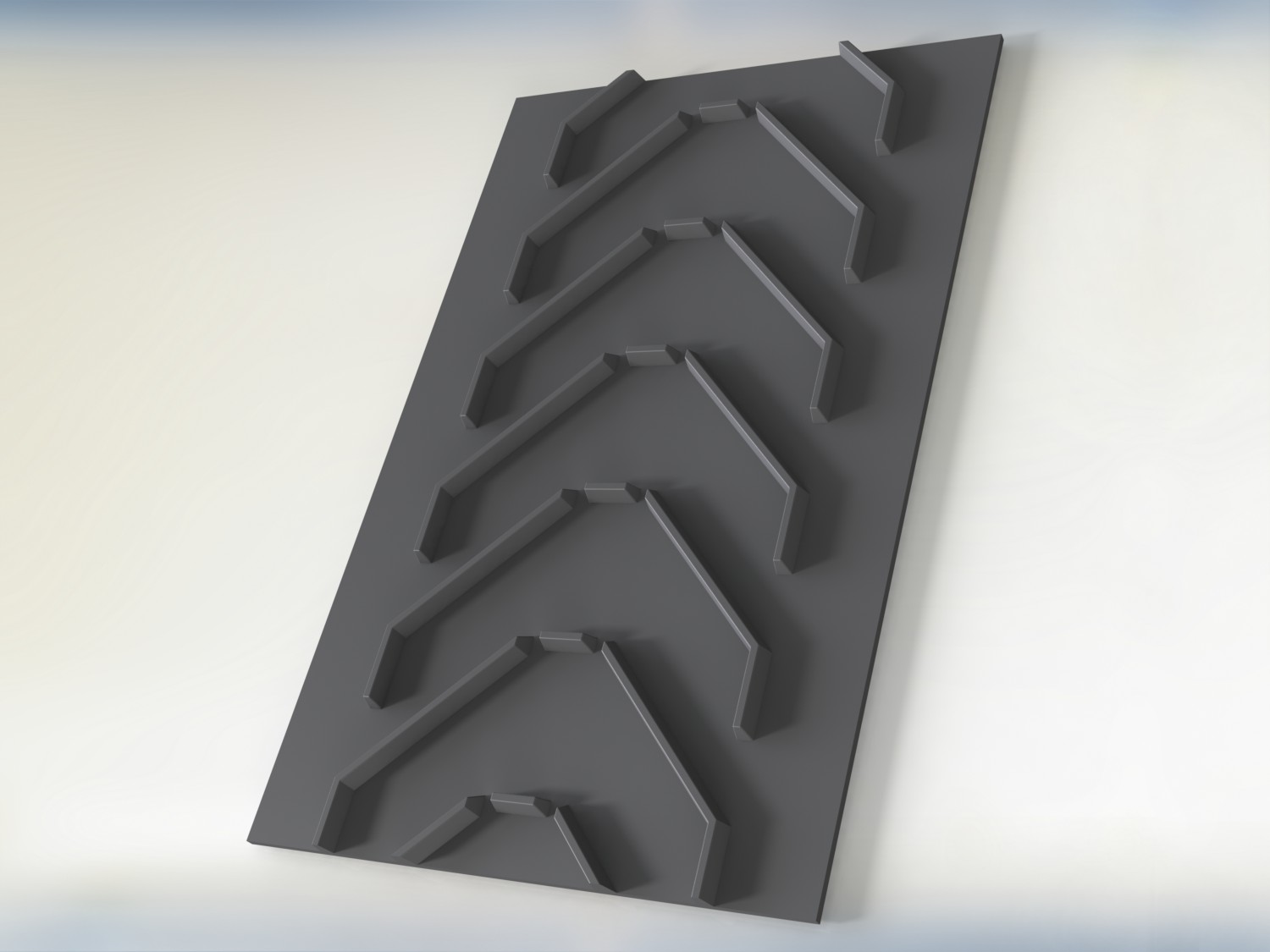 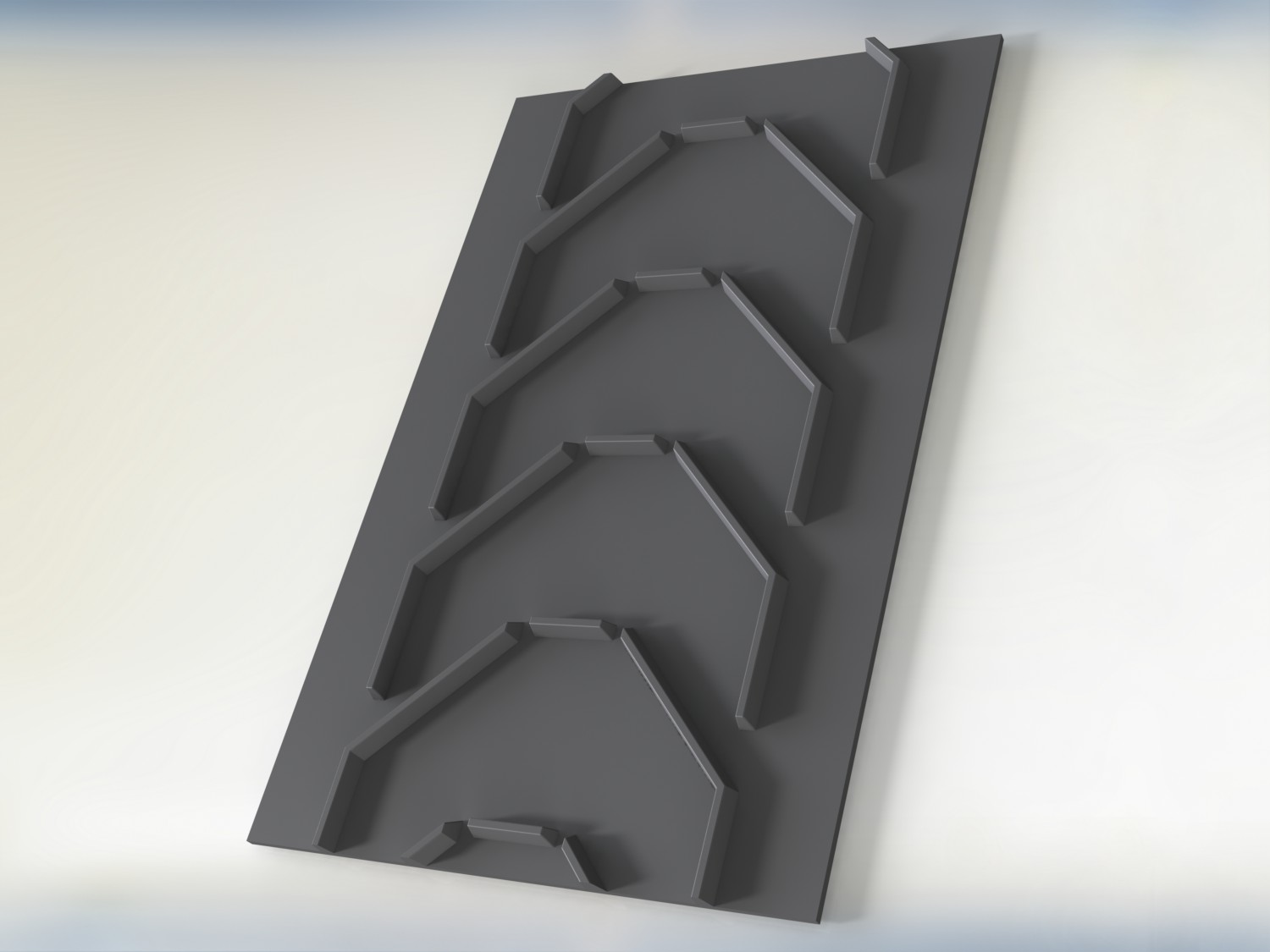 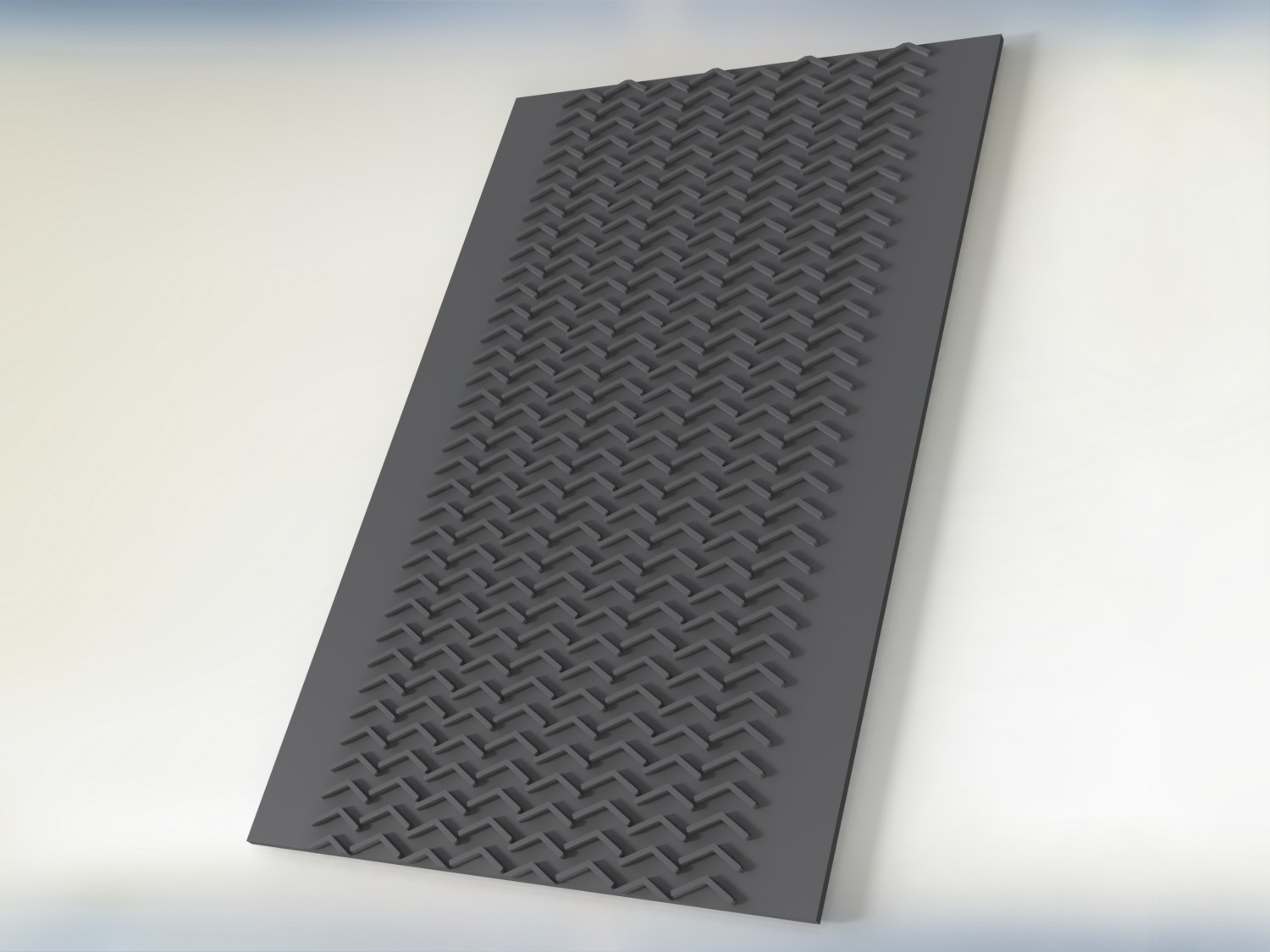 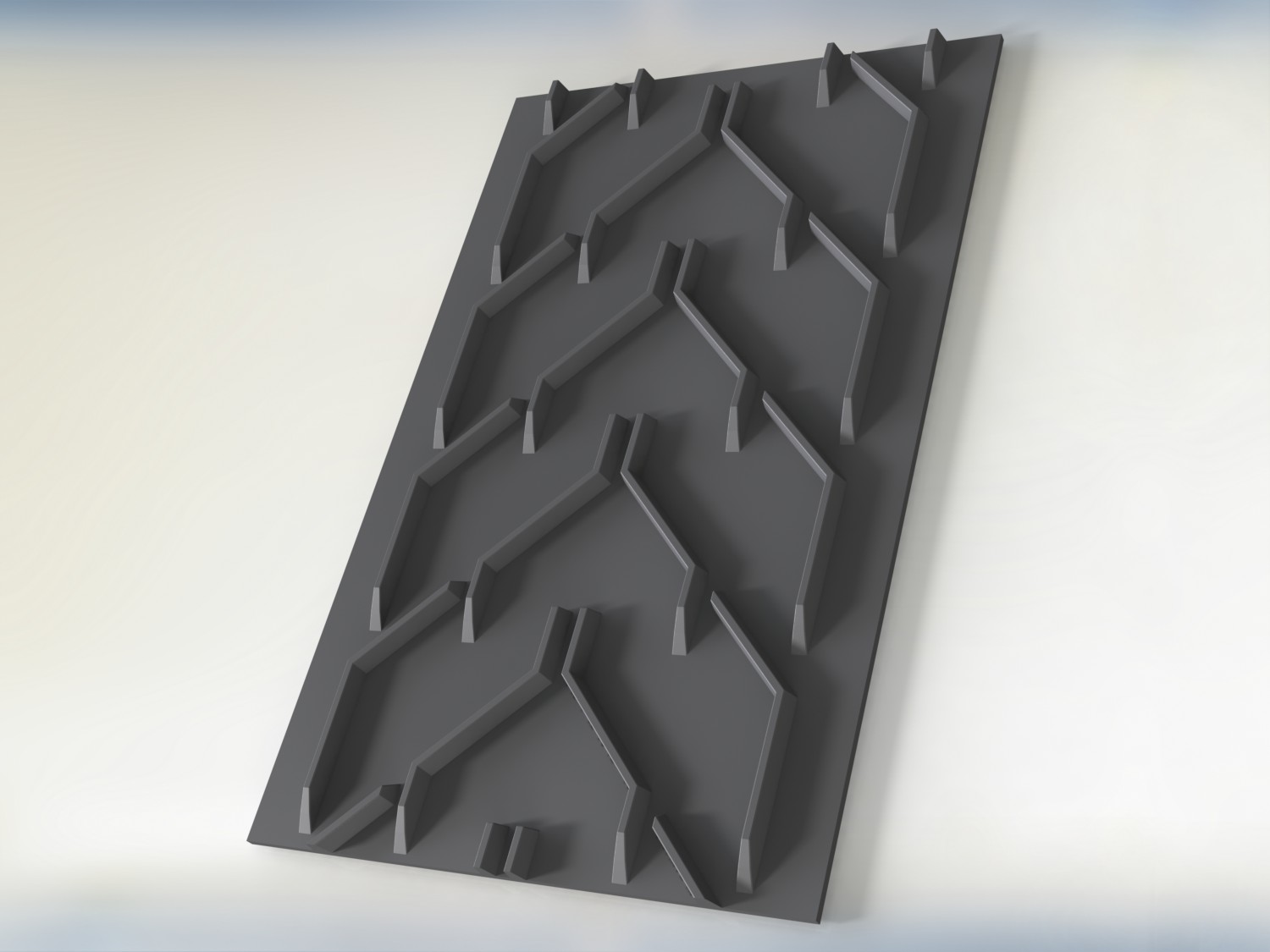 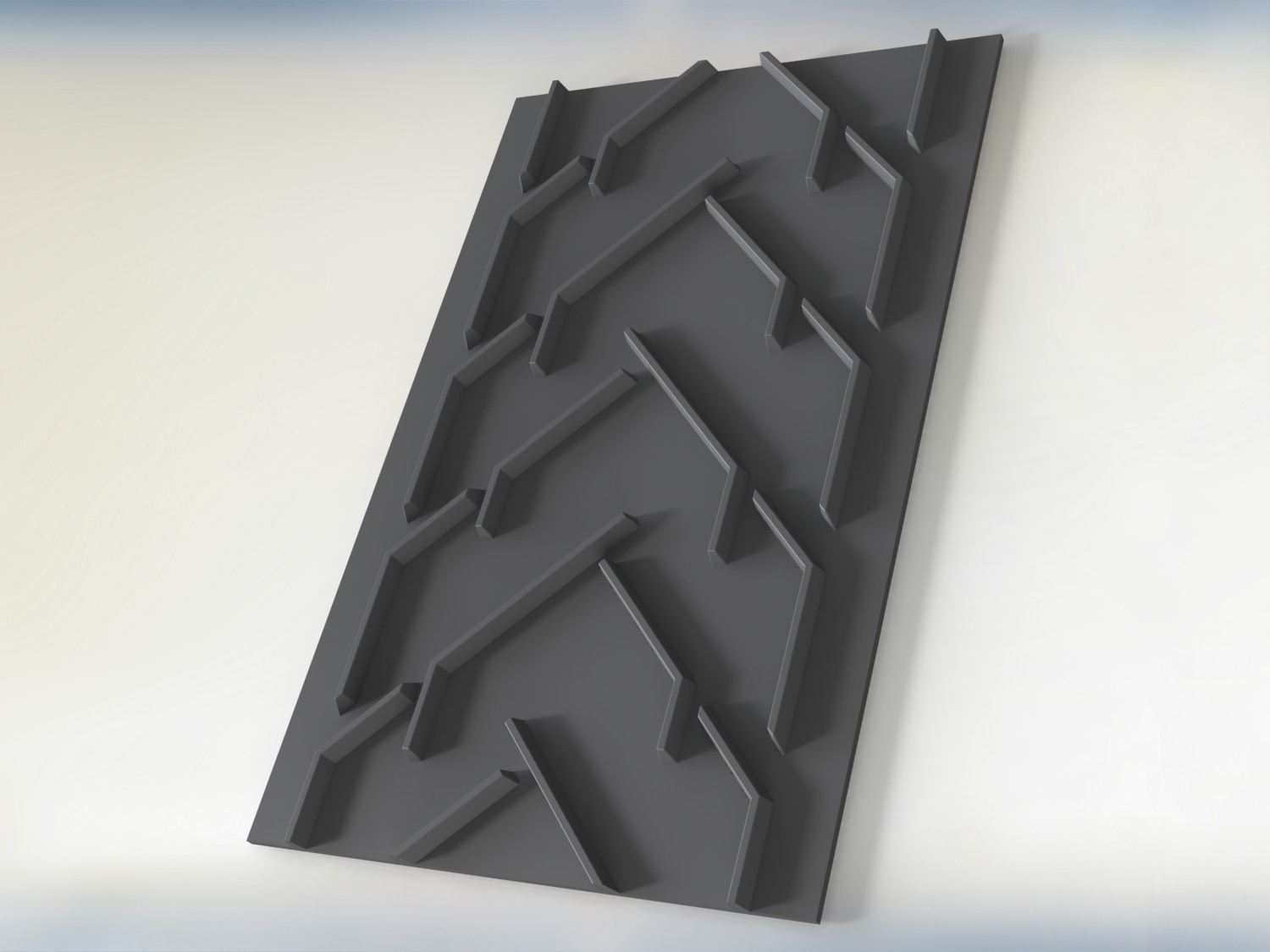 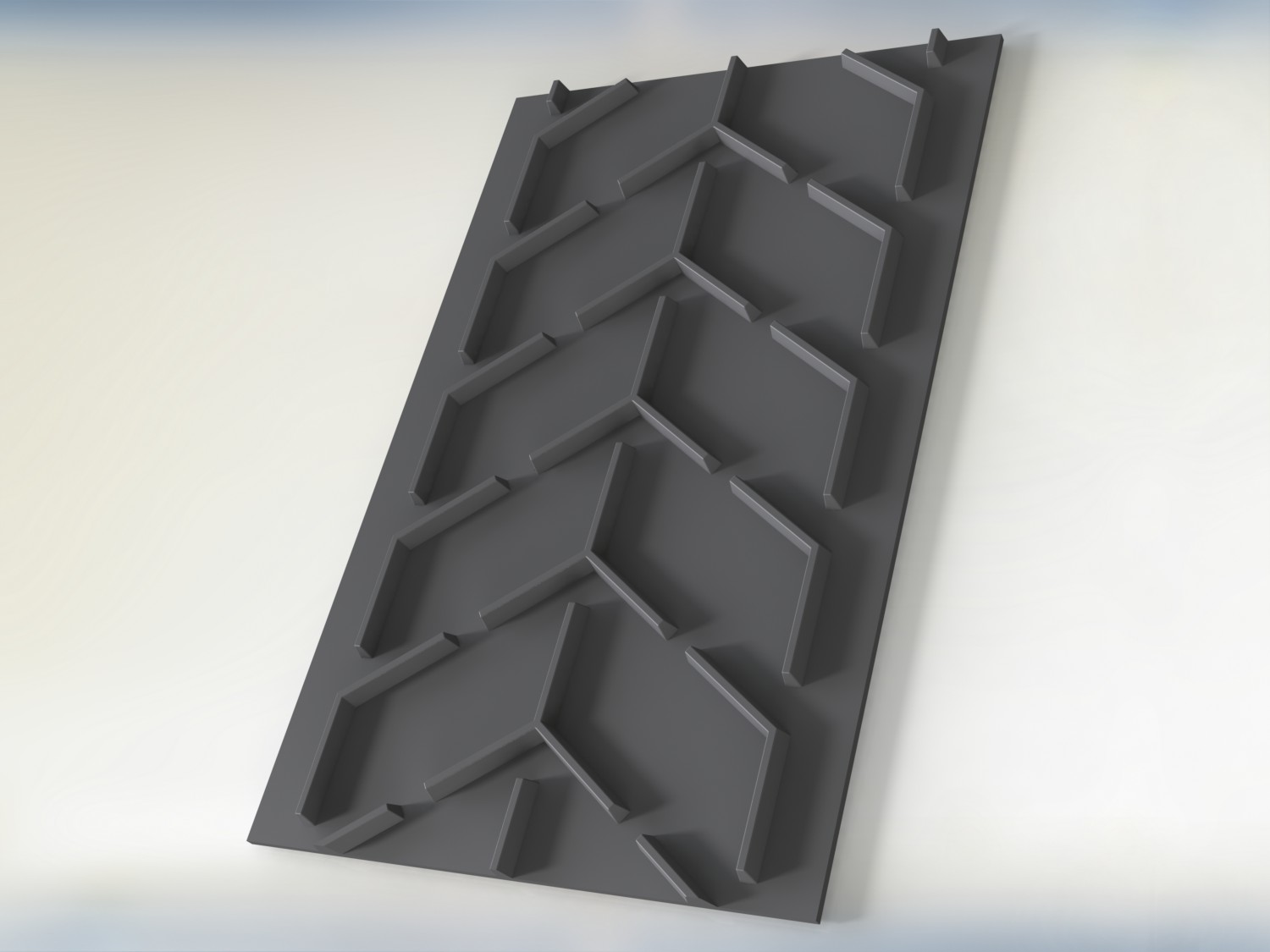 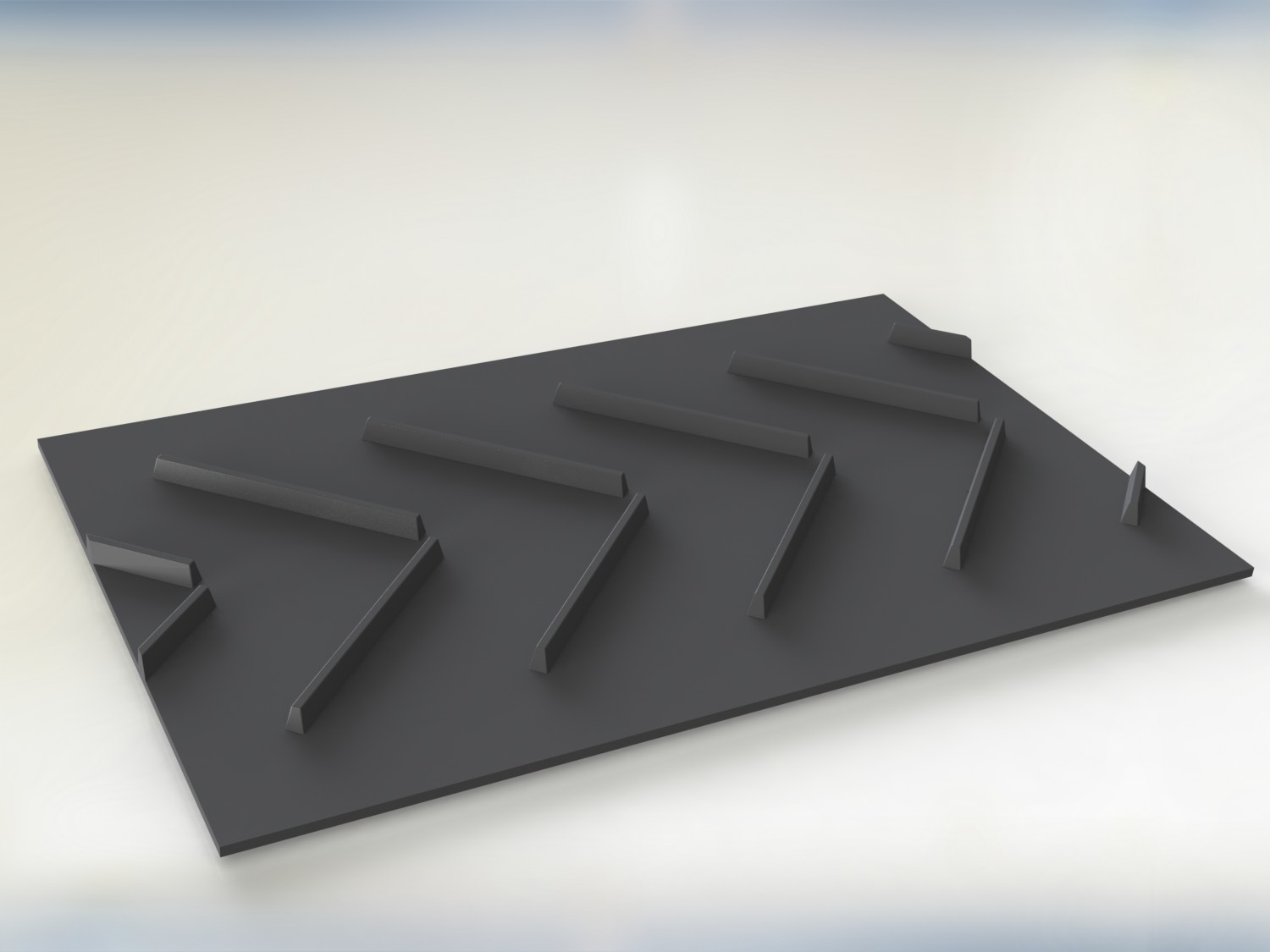 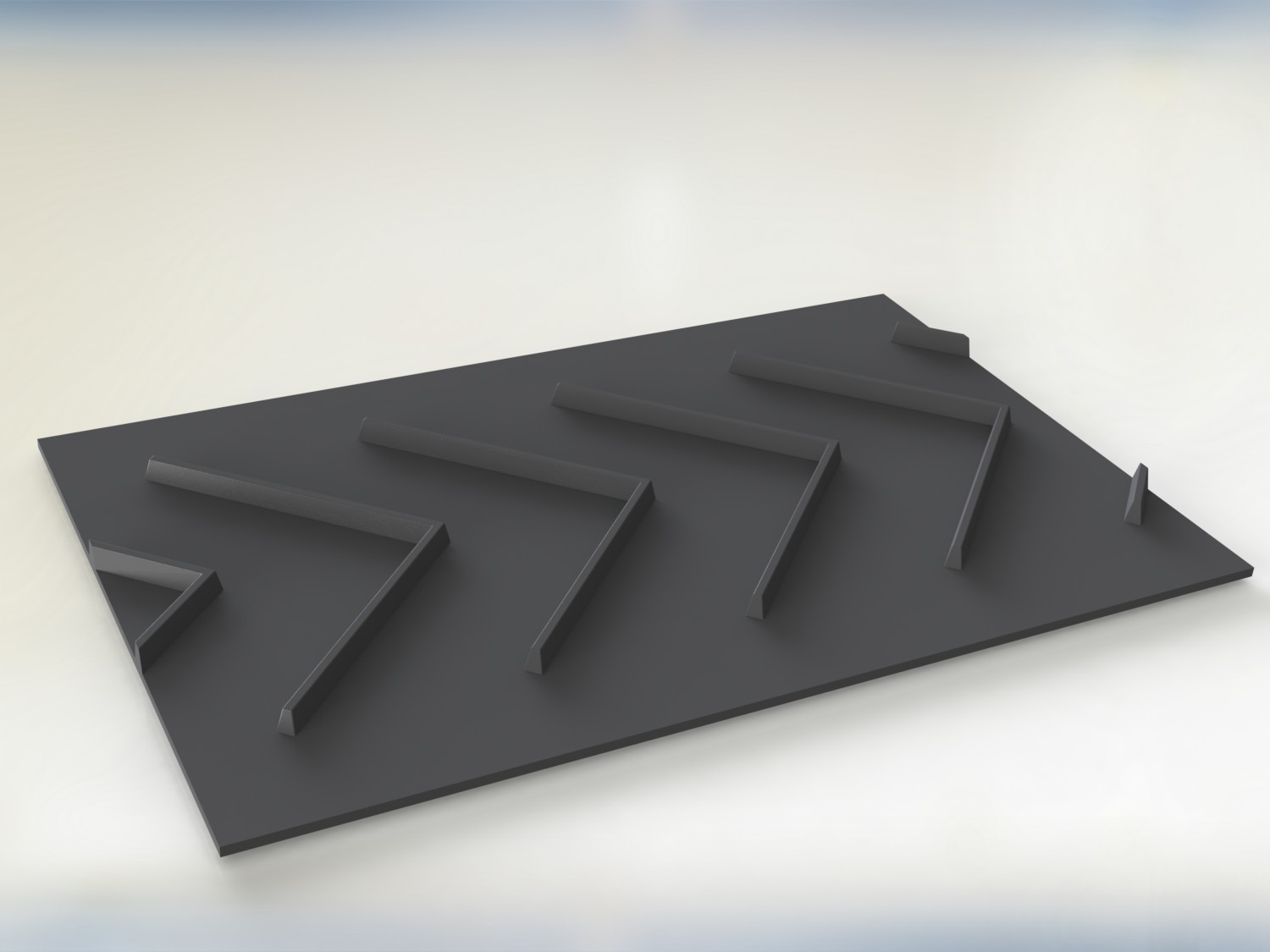 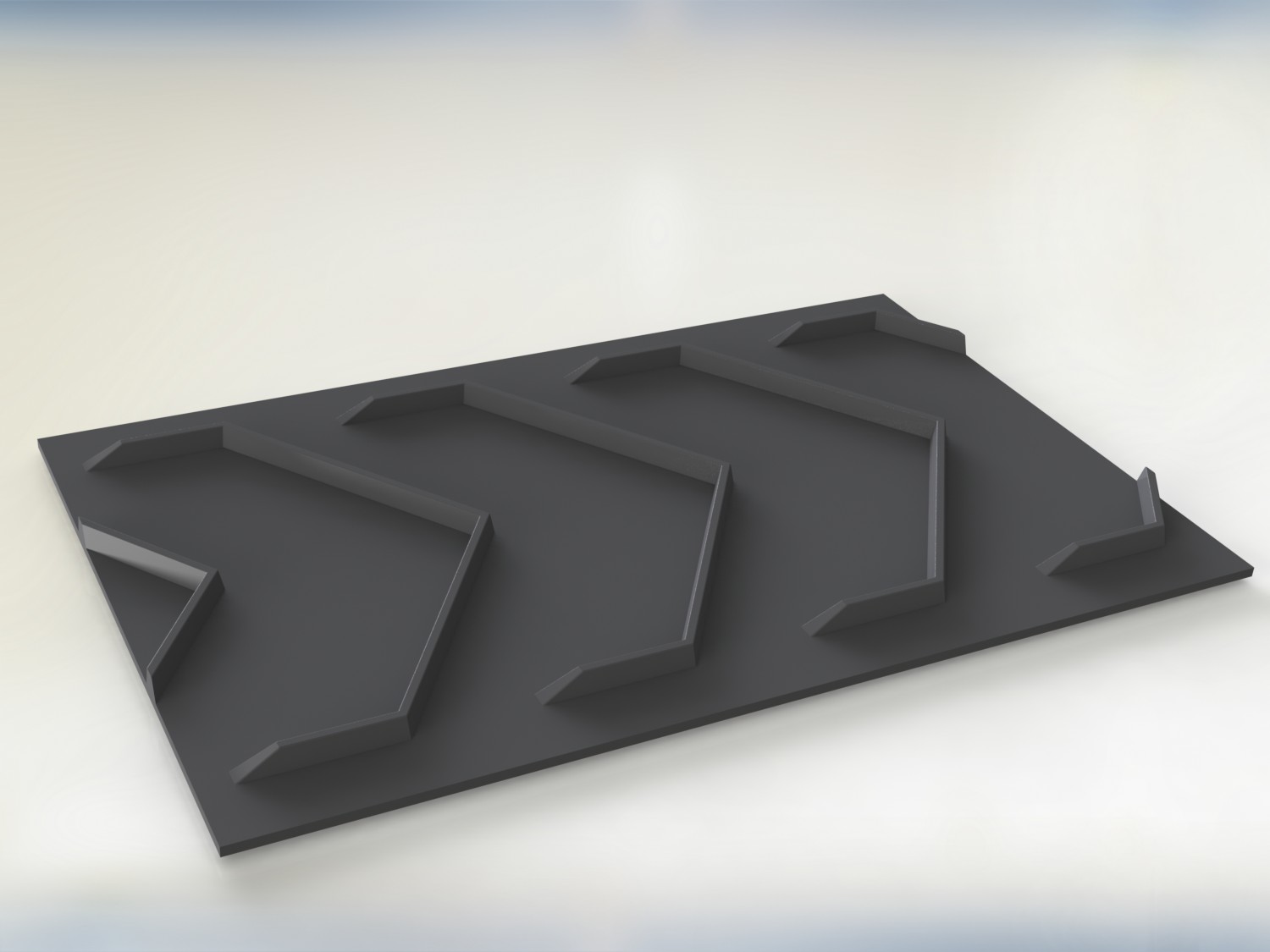 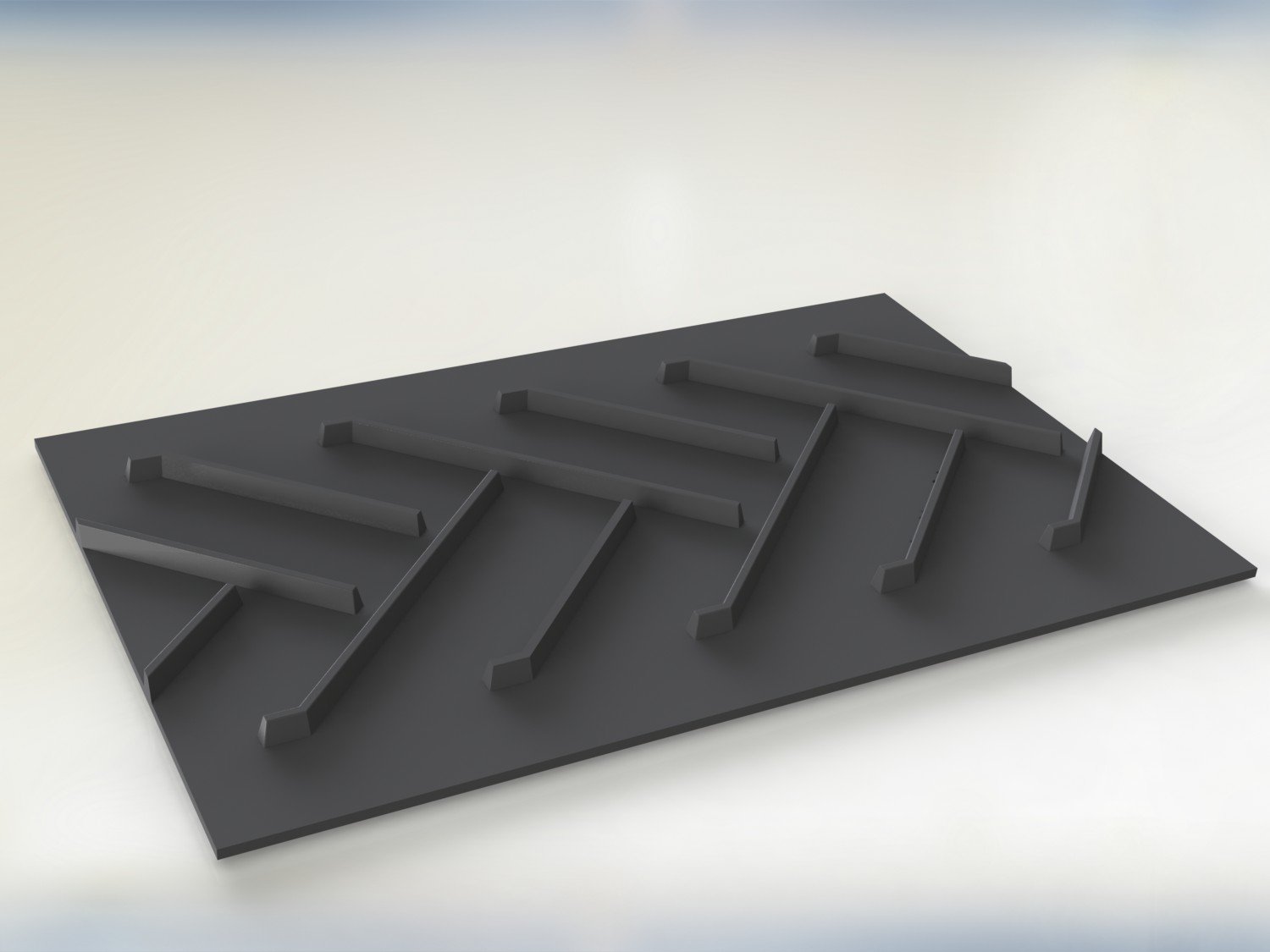 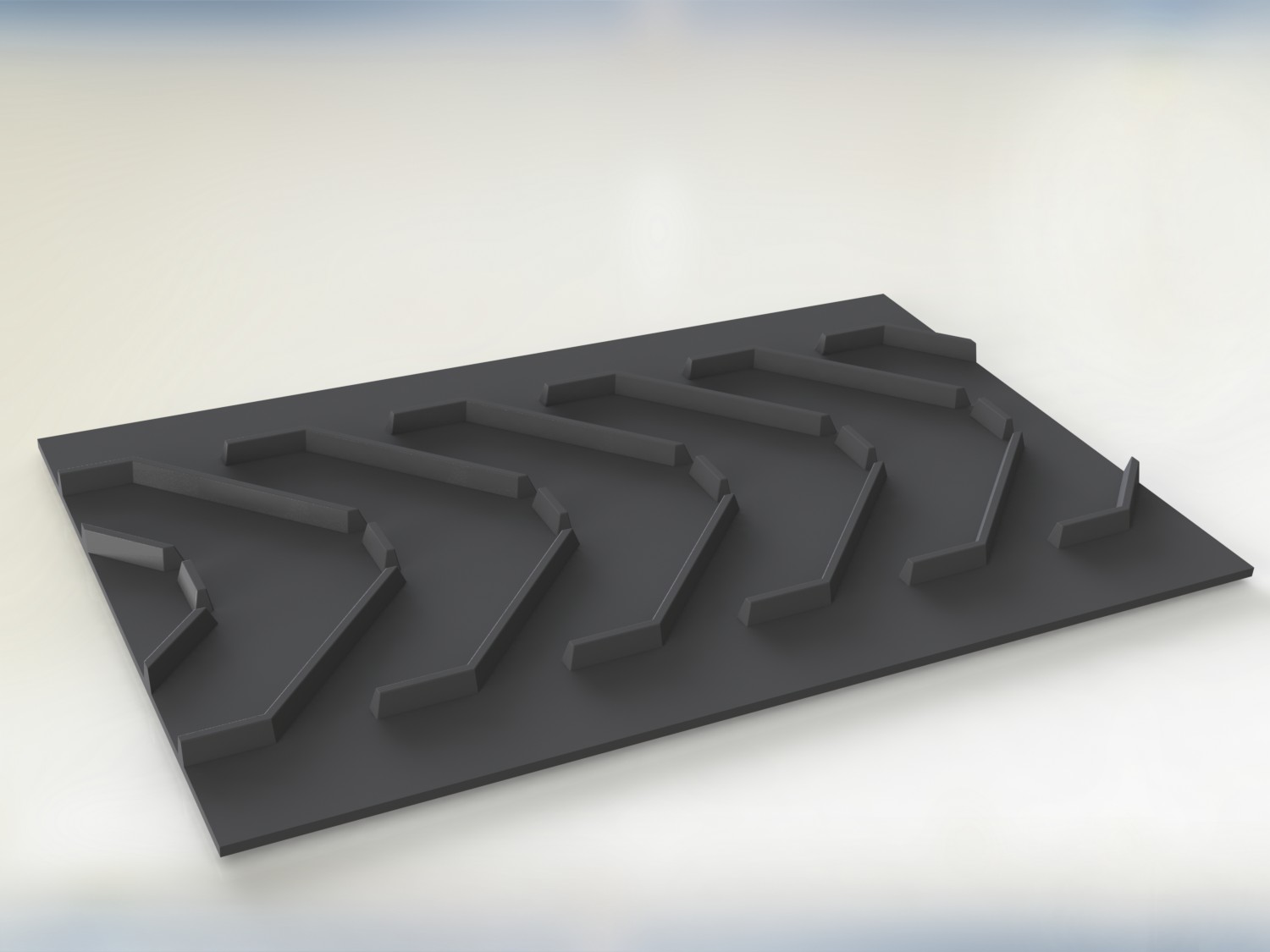 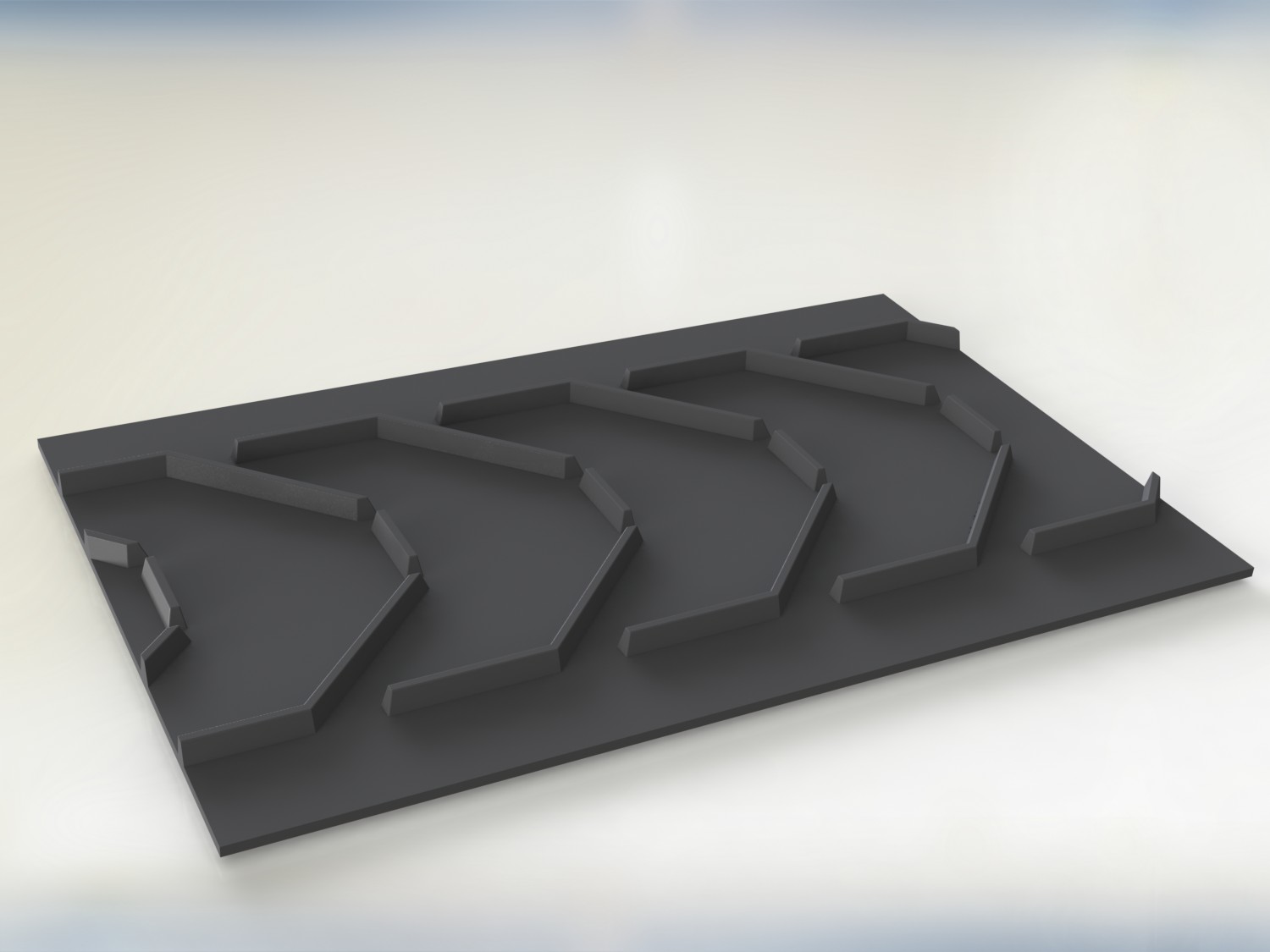 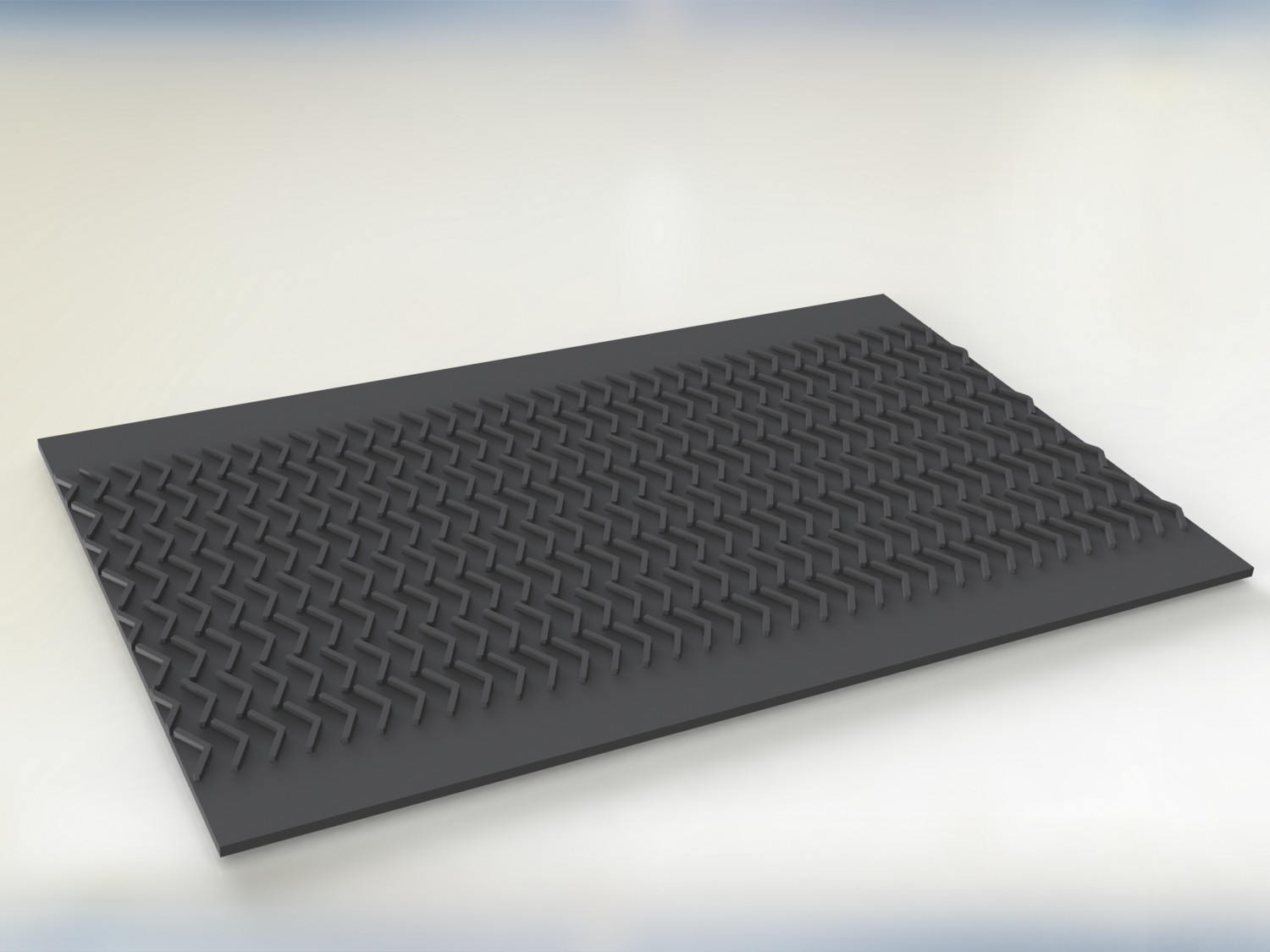 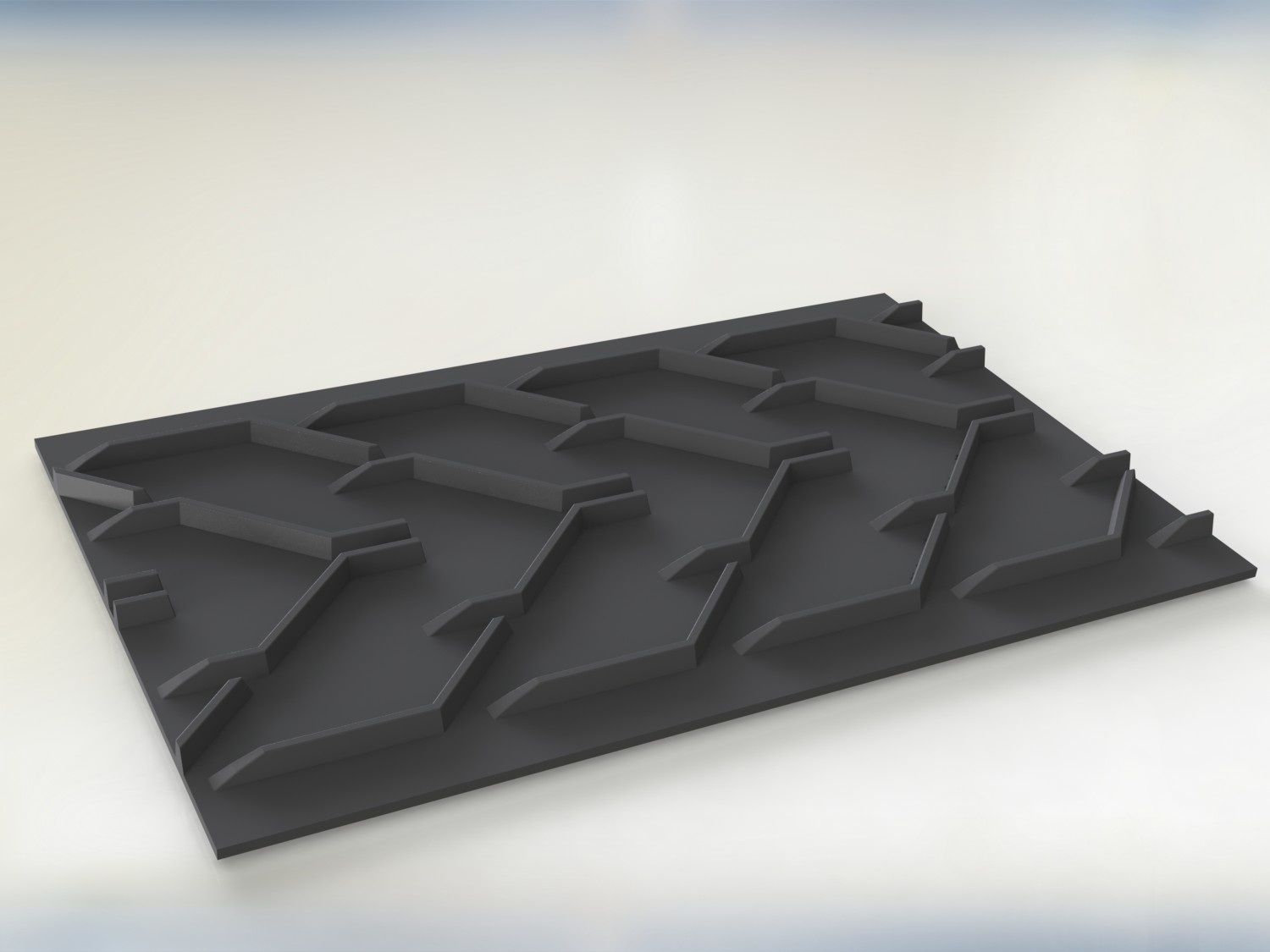 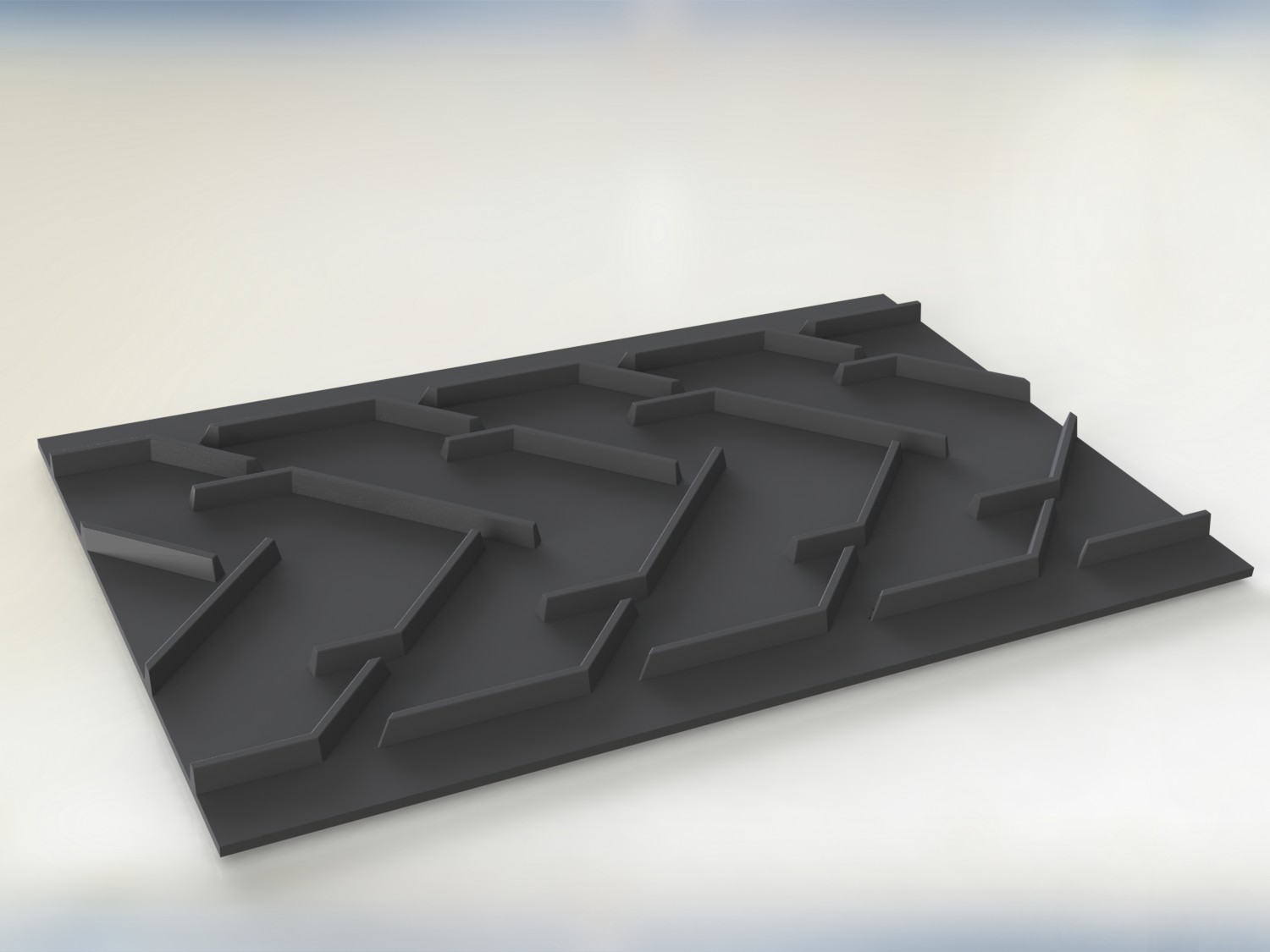 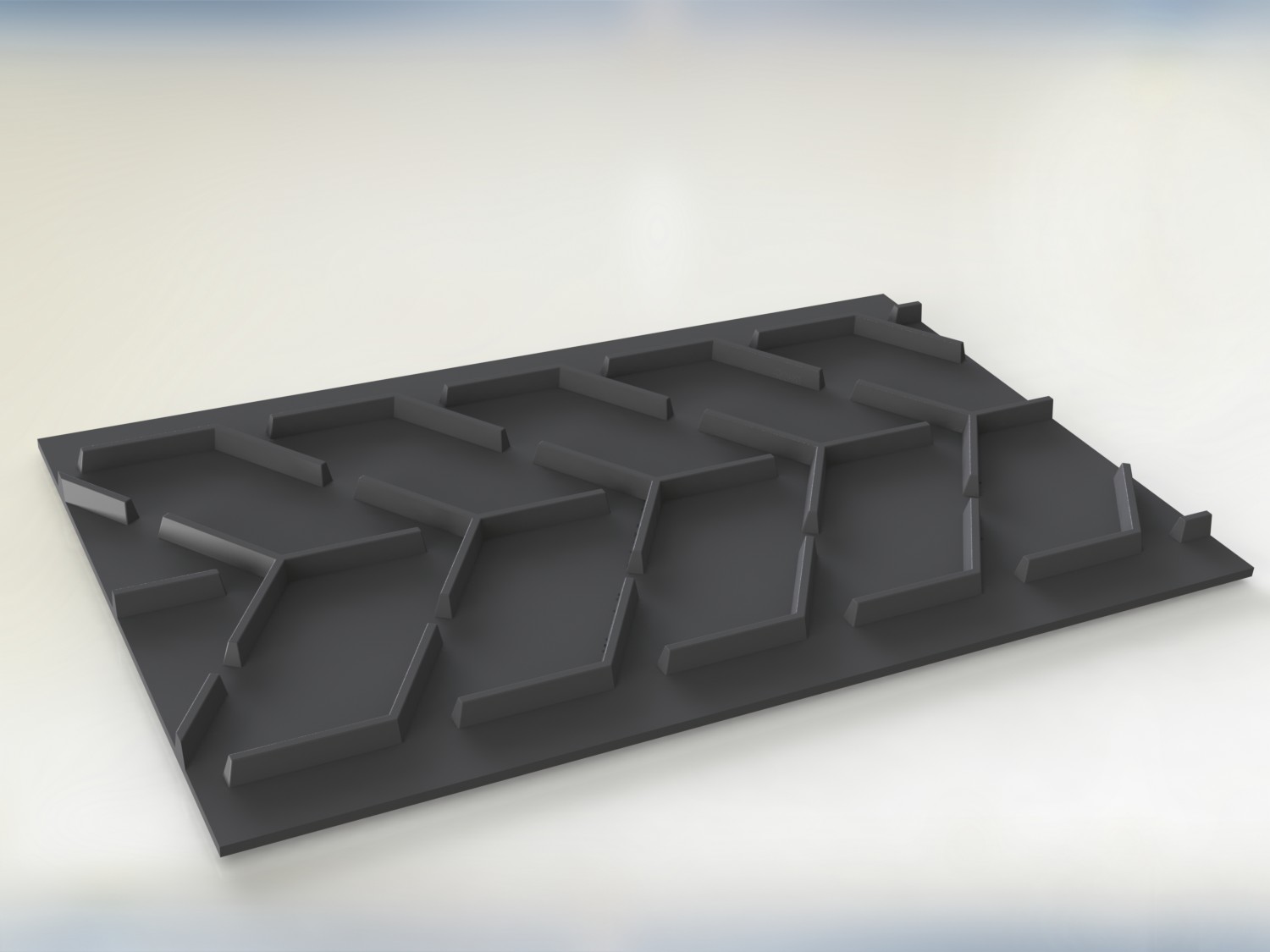 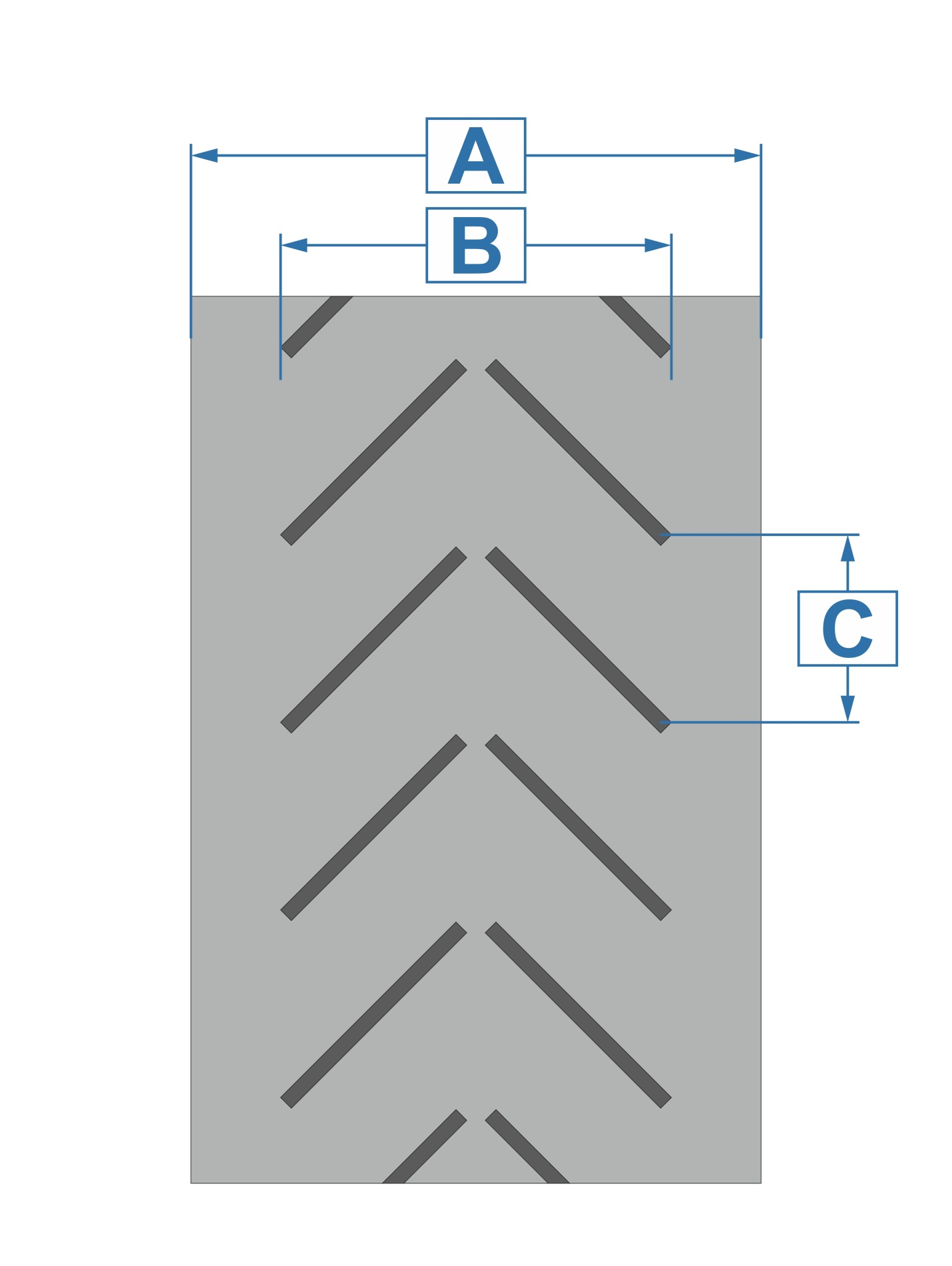 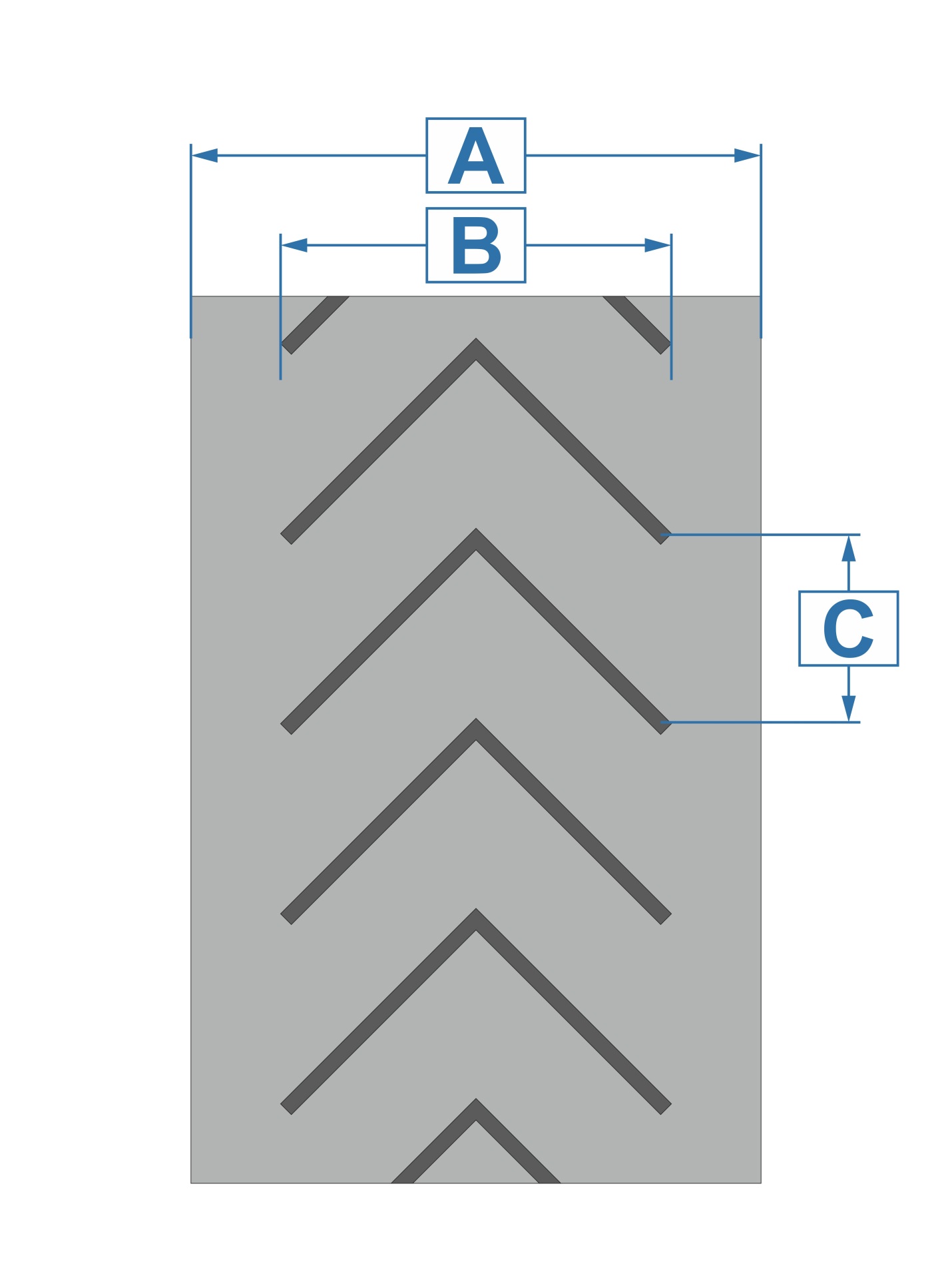 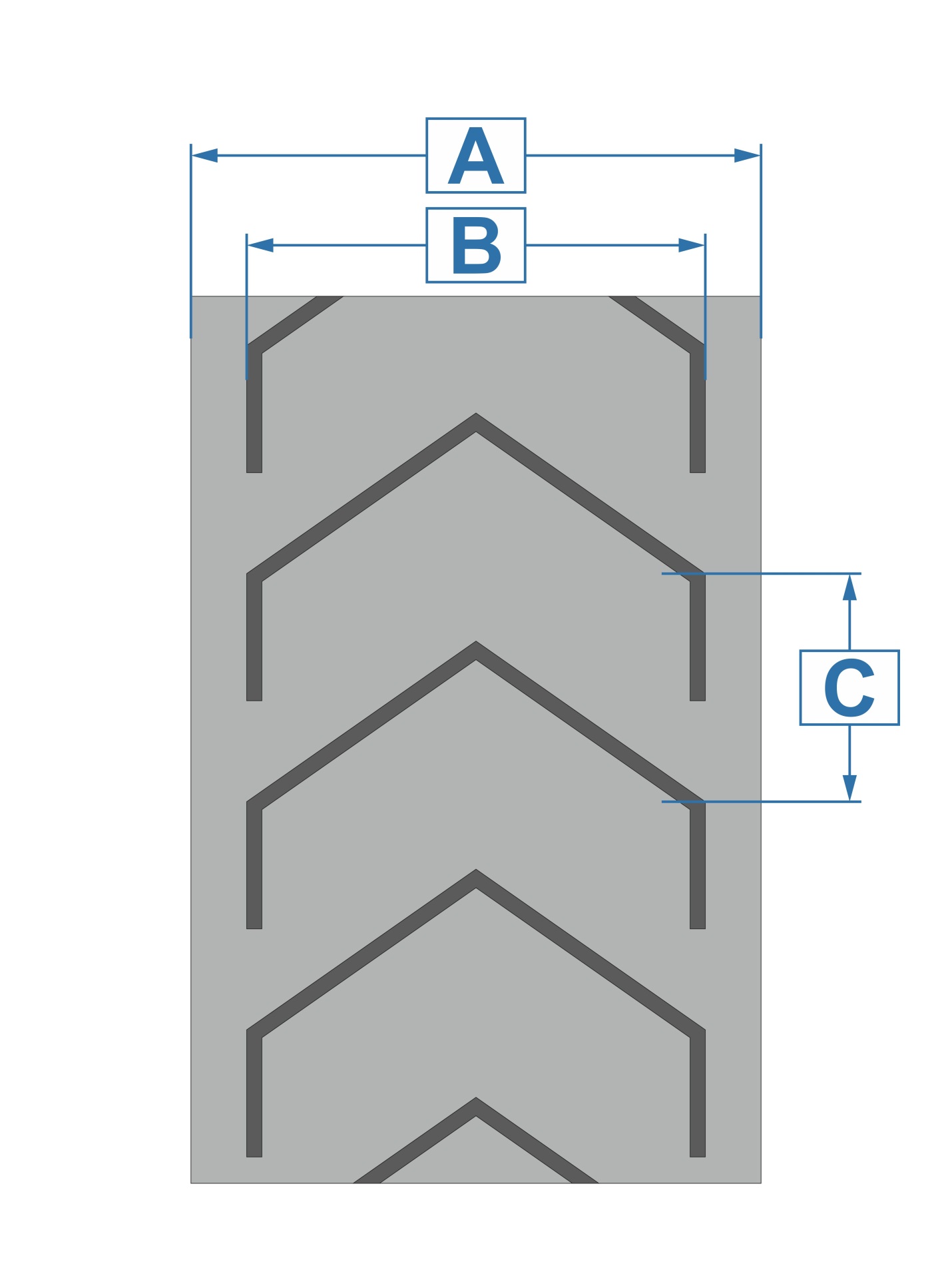 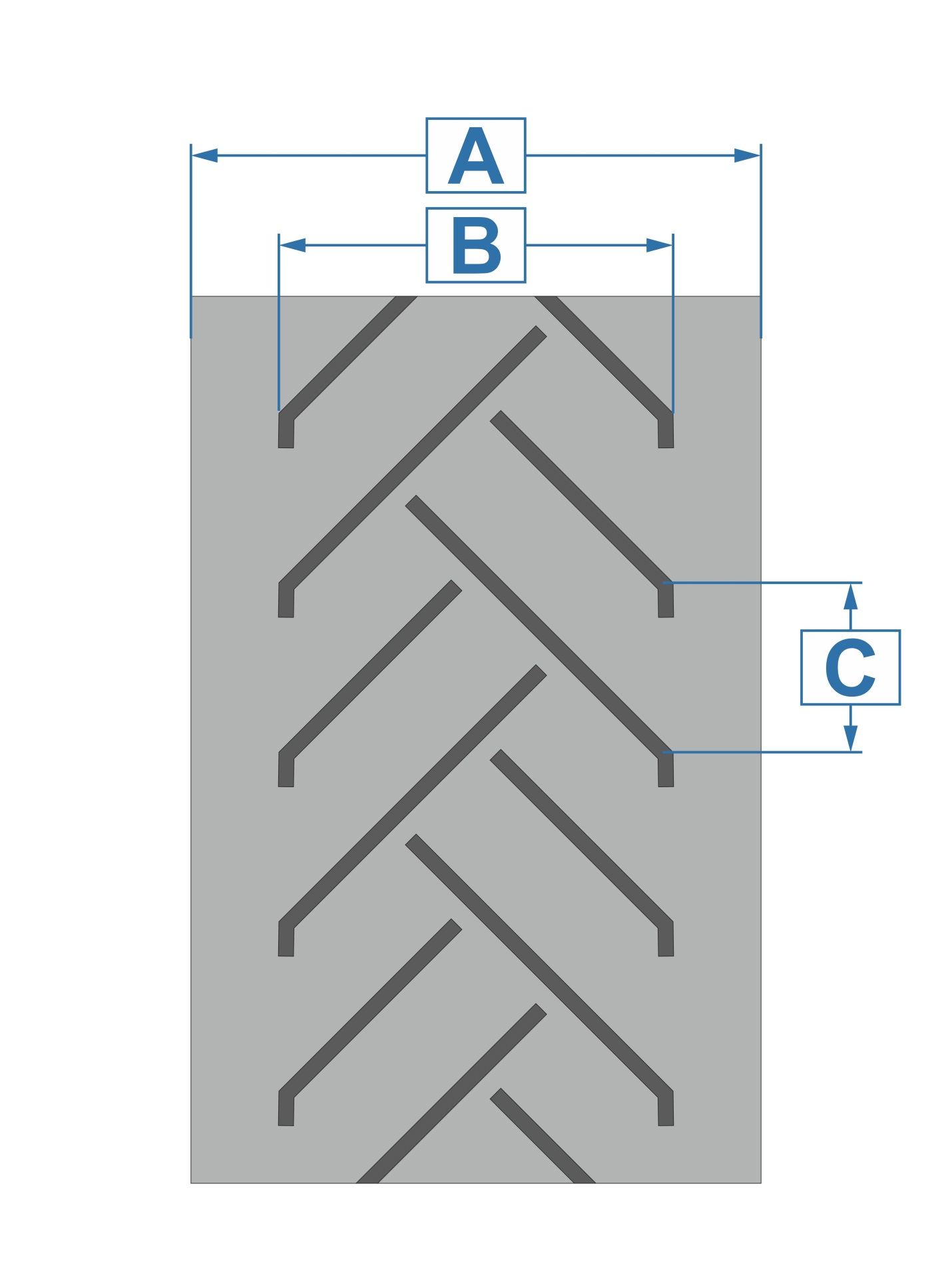 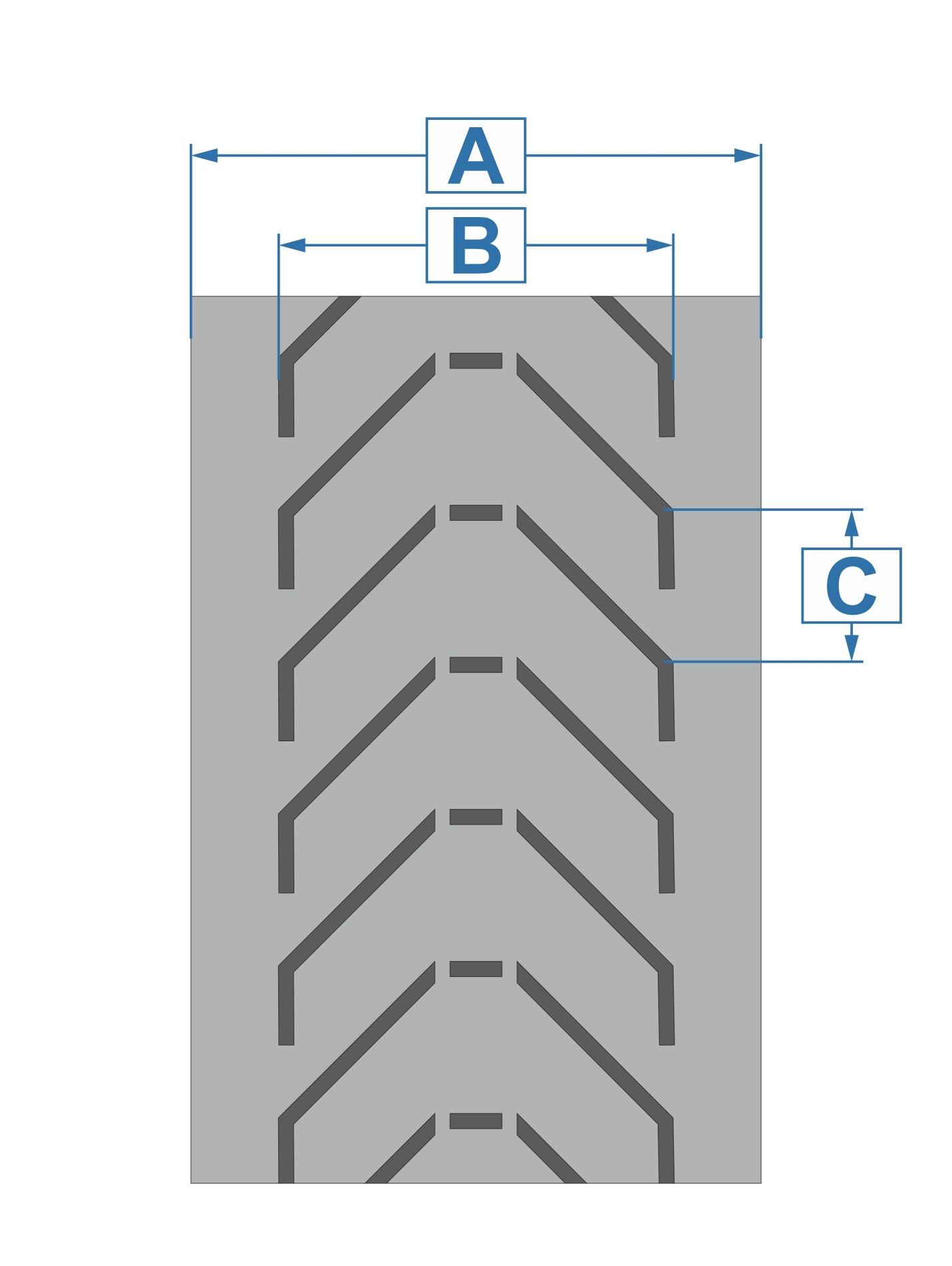 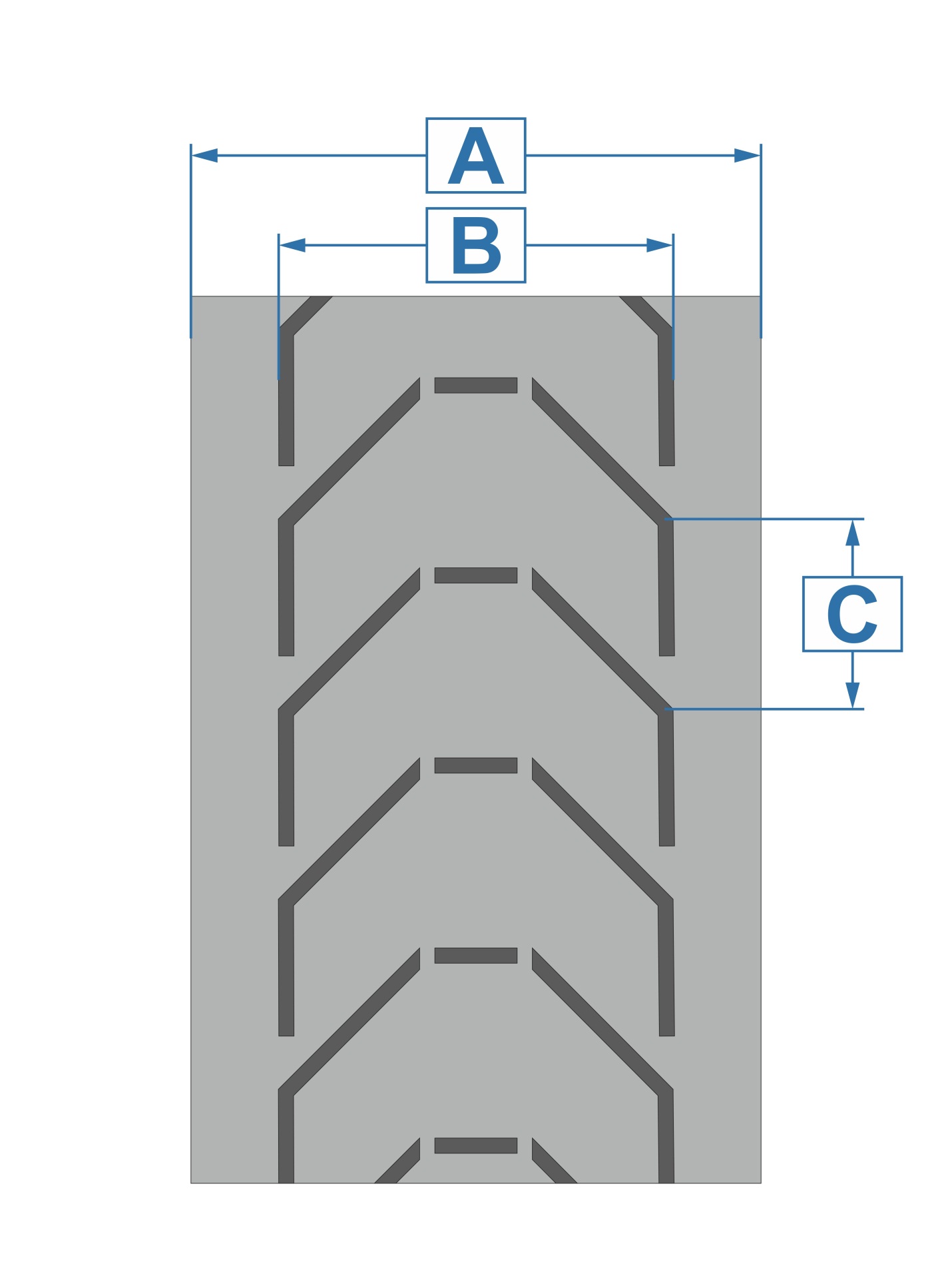 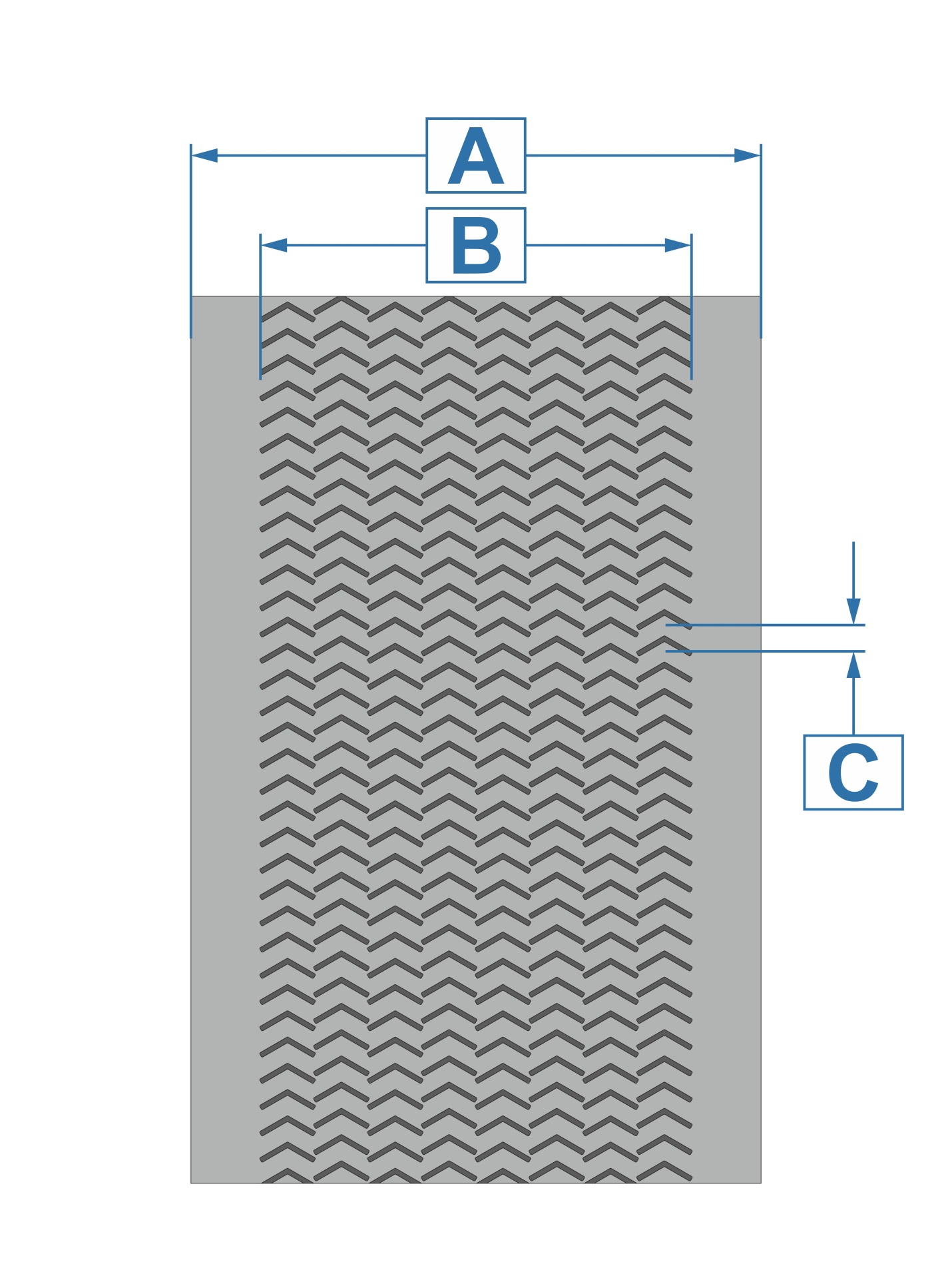 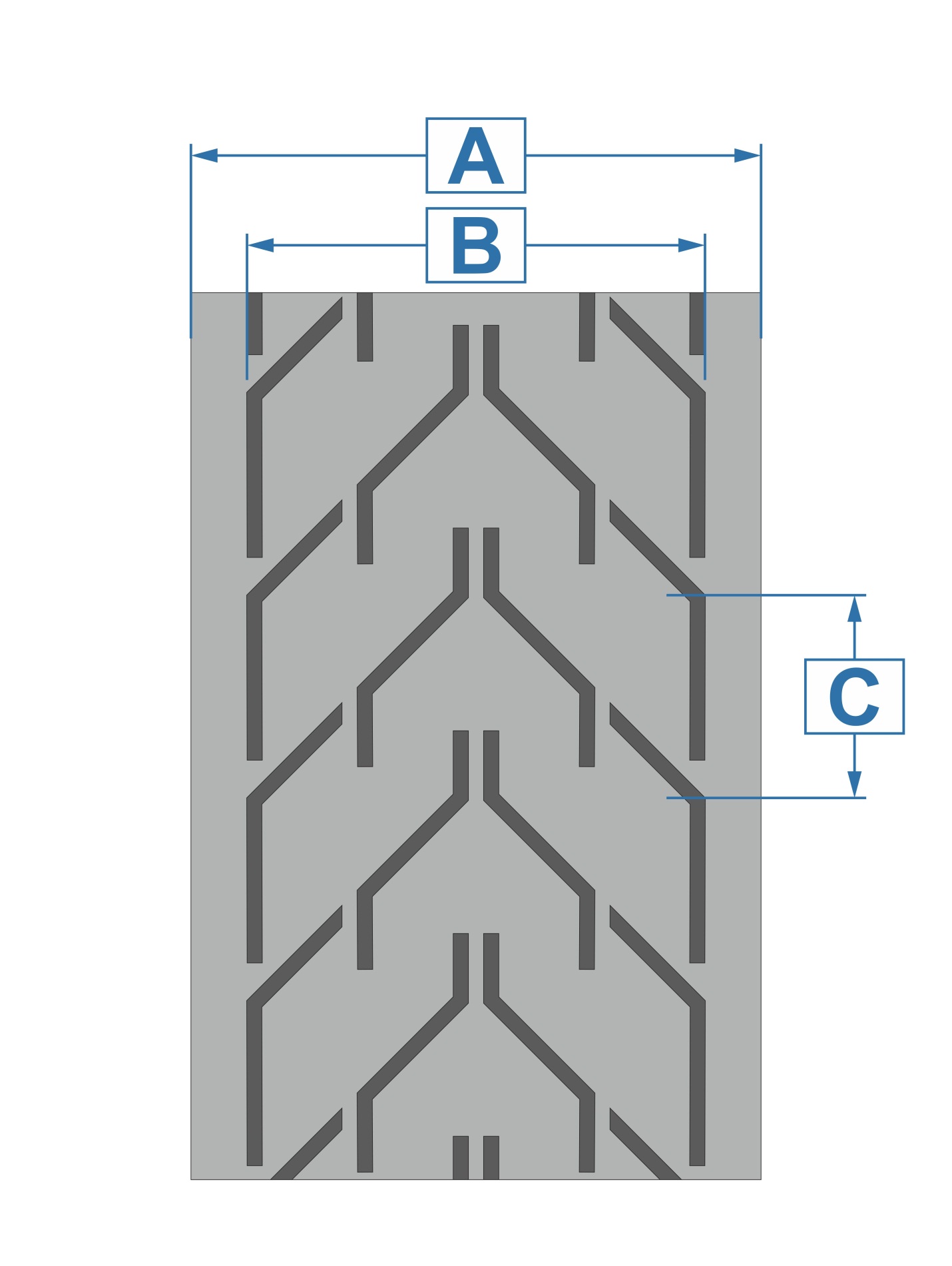 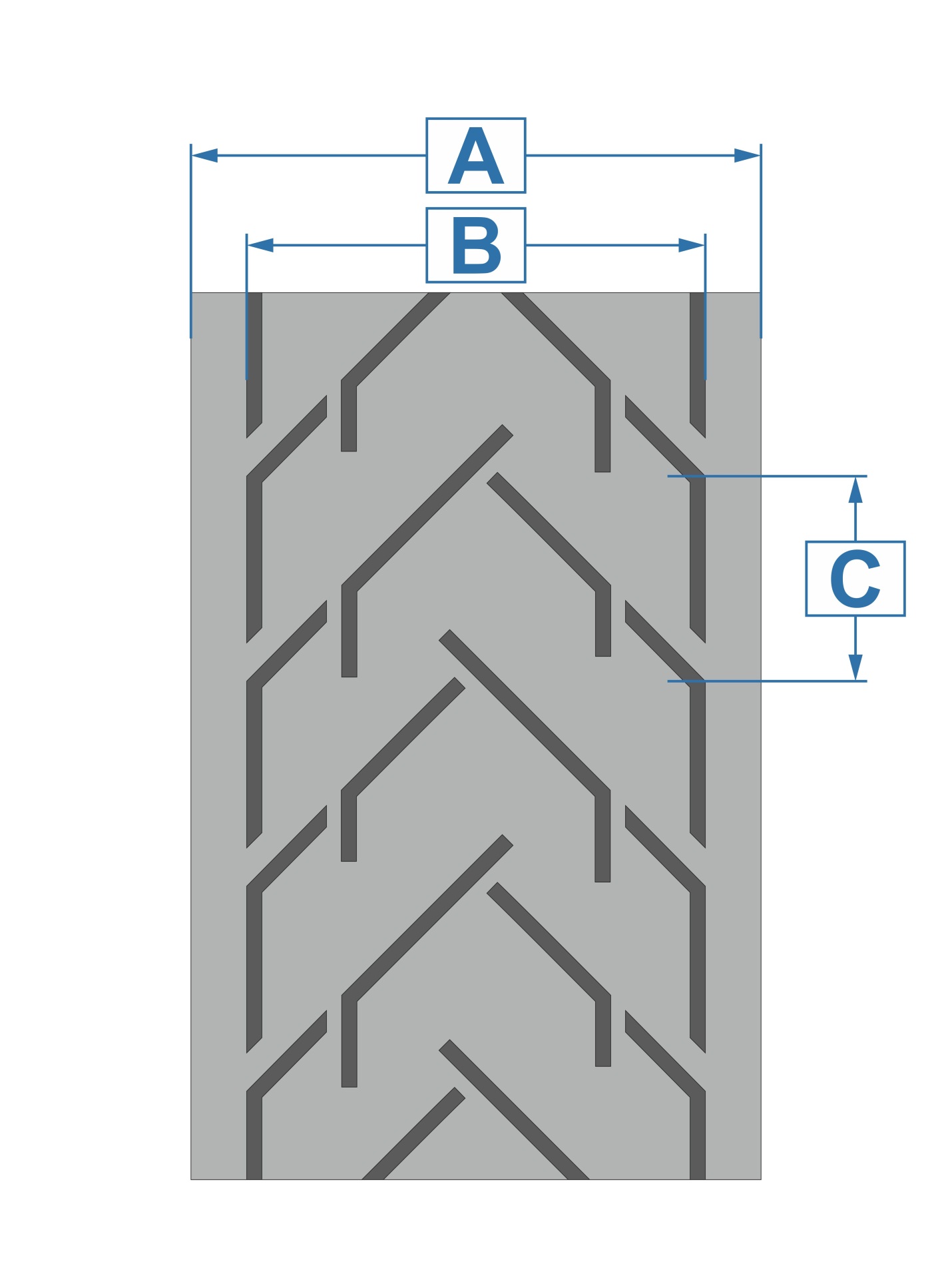 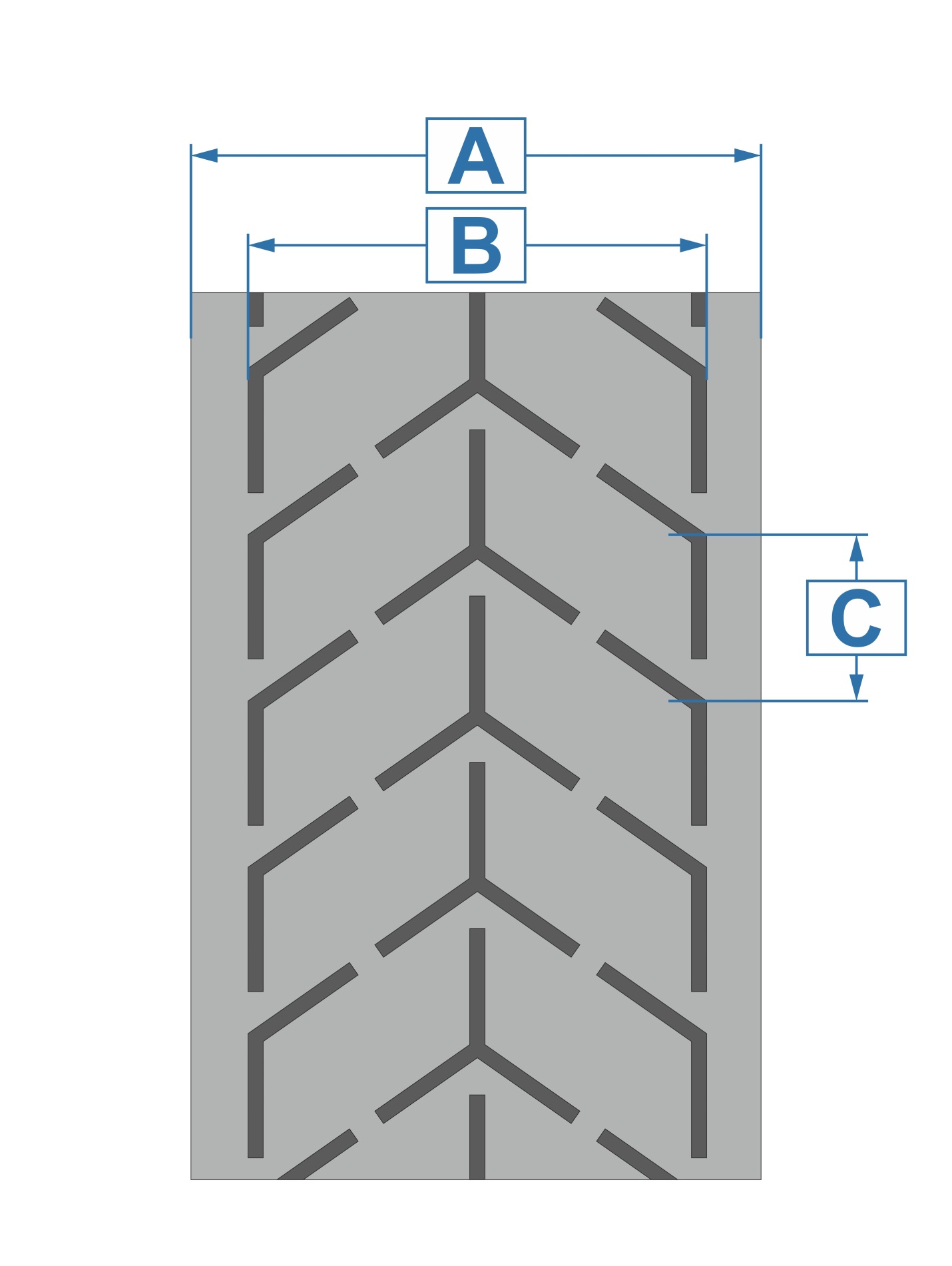 Тип шевронаШирина ленты B.W(мм)Ширина шеврона C.W(мм)Шаг шеврона C.P(мм)Высота шеврона (мм)Рекомендуемая конструкция лентC32P580650-105058033032EP400/3 3+2C32P580650-105058033032EP630/4 4+2